Objednatel:		Obec DobraticeDobratice 49, 739 51 – pošta DobráZhotovitel: 		AQE advisors, a.s.			třída Kpt. Jaroše 1944/31, 602 00 BrnoNázev projektu:	Komunikační nástroje, strategické dokumenty a pasporty pro potřebu DSO Region Slezská Brána, jeho města a obceČíslo projektu:	CZ.03.4.74/0.0/0.0/18_092/0014731Doba zpracování:	březen 2021 – listopad 2021Strategie rozvoje obce Dobratice byla zpracovávána v souladu s pokyny uvedenými na webové aplikaci Ministerstva pro místní rozvoj dostupné na www.obcepro.cz. ObsahÚvod	3A	Analytická část	5A.1	Území	5A.2	Sociodemografická analýza	7A.3	Bytový fond	11A.4	Dopravní a technická infrastruktura	12A.5	Občanská vybavenost	14A.6	Životní prostředí	19A.7	Správa obce	20A.8	Dotazníkové šetření	21A.9	Východiska pro strategickou část	28B	Strategická část	31B.1	Vize	31B.2	Klíčové směry rozvoje obce Dobratice nejen do roku 2025	32B.3	Priority a cíle	33B.4	Opatření a rozvojové aktivity	33B.5	Podpora realizace strategie rozvoje obce	41Seznam použitých zkratek	42Seznam tabulek, obrázků a grafů	43ÚvodStrategie rozvoje obce Dobratice je aktivizačním nástrojem řízení rozvoje obce. S ohledem na dispozice dané územním plánem formuluje představy o budoucnosti obce a navrhuje způsoby, jak těchto představ dosáhnout. Strategie rozvoje obce je zpracována na období 2021–2025.Strategie rozvoje obce se věnuje oblastem, ve kterých chceme něco změnit či nově vytvořit, podporuje efektivní využívání finančních prostředků obce i jejího celkového potenciálu. Slaďuje představy jednotlivých subjektů (zastupitelů, občanů, organizací působících v obci, podnikatelů apod.) o rozvoji obce, respektuje aktuální potřeby, regionální i historické konsekvence a bere v úvahu místní limity rozvoje. Je prostředkem k maximálnímu využití potenciálu území prostřednictvím volných finančních prostředků obce, ale také absorpcí dotační podpory ze strukturálních fondů, národních programů, krajských dotací, nadací a soutěží. Strategie rozvoje obce se skládá ze dvou částí, bez jejichž vzájemné provázanosti není možné dosáhnout požadovaných výsledků, tedy konkrétně:analytická část,strategická a implementační část.Postup zpracováníNa základě výběrového řízení v rámci projektu „Komunikační nástroje, strategické dokumenty a pasporty pro potřebu DSO Region Slezská Brána, jeho města a obce“, 
reg. č. CZ.03.4.74/0.0/0.0/18_092/0014731 byla jako zpracovatel díla vybrána společnost AQE advisors, a.s., která má se strategickým plánováním ve veřejném sektoru více než dvacetiletou zkušenost. V květnu roku 2021 byl vytvořen dotazník v písemné i v elektronické podobě. Ten byl distribuován mezi občany v průběhu května a června. Obyvatelé mohli vyjádřit svůj názor na stávající stav života v obci a také podat své náměty na budoucí rozvoj obce.  V červenci a srpnu byl dotazník vyhodnocen společně s veřejně dostupnými statistickými daty. Na tomto základě pak byla zpracována analytická část dokumentu, na kterou navazuje strategická a implementační část. Dle zadání objednatele byla analyzována data za roky 2016 – 2020. Strategická a implementační část popisuje cíle a budoucí rozvojové aktivity obce. V průběhu zpracování Strategie rozvoje obce setkáním a diskusím řídící skupiny a k veřejnému projednání. 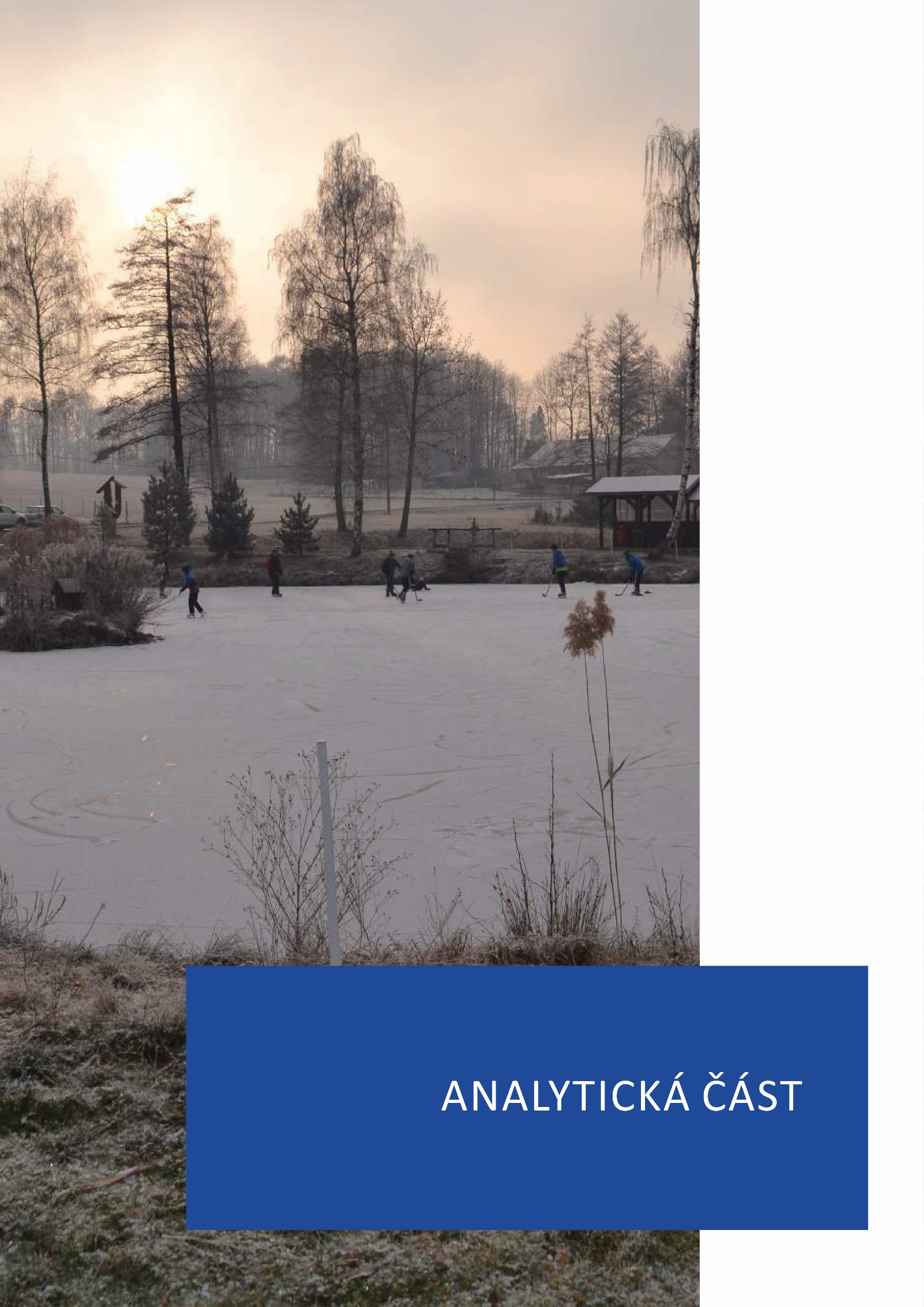 Analytická částAnalytická část popisuje aktuální stav, vývoj a rozvojové možnosti klíčových oblastí života v obci Dobratice. Základním charakterem analytické části je zmapovat stav aspektů života na daném území. Smyslem je vytvořit přehledný a podrobný koncept výstižně charakterizující oblasti života v obci, které jsou pro následný vývoj v území klíčové. Při tvorbě analytické části je zapotřebí přistupovat ke sběru informací s rozmyslem a s nadhledem. Cílem není zahlcení daty a podání zcela vyčerpávajícího přehledu všech oblastí života v obci, ale především jejich cílený výběr s ohledem na důležitost, která zohledňuje jejich provázanost a vzájemnou závislost. Tedy vytvořit vhodnou základnu pro následnou formulaci SWOT analýzy, vize a cílů.ÚzemíZákladní údaje o obciObec Dobratice je základní územní samosprávný celek a tvoří součást vyššího územně samosprávného celku – Moravskoslezského kraje. Obec je tvořena 5 sídelními jednotkami: Bukovice, Dobratice, Hranice, Podlesí, Šprochovice.Obrázek 1: Poloha obce Dobratice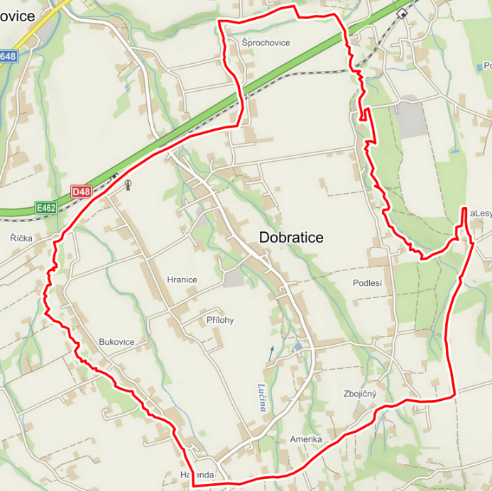 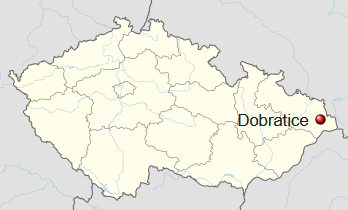 Zdroj: www.mapy.cz, wikipedia.czObcí vede železnice (Frýdek-Místek - Český Těšín) a dálnice D 48, ze které není napojení přímo na Dobratice.Obec disponuje dobrou dostupností zařízení občanské vybavenosti jako např. pošta Partner, mateřská a základní škola, fotbalové hřiště nebo knihovna. Dopravní dostupnost je zajištěna díky autobusové a vlakové dopravě. Z demografického hlediska stav obyvatelstva v posledních letech rychleji narůstá (viz demografická situace). Tento jev se děje i v okolních obcích, což představuje výzvu nejen pro obec.Obrázek 2: Dobratice a jeho okolí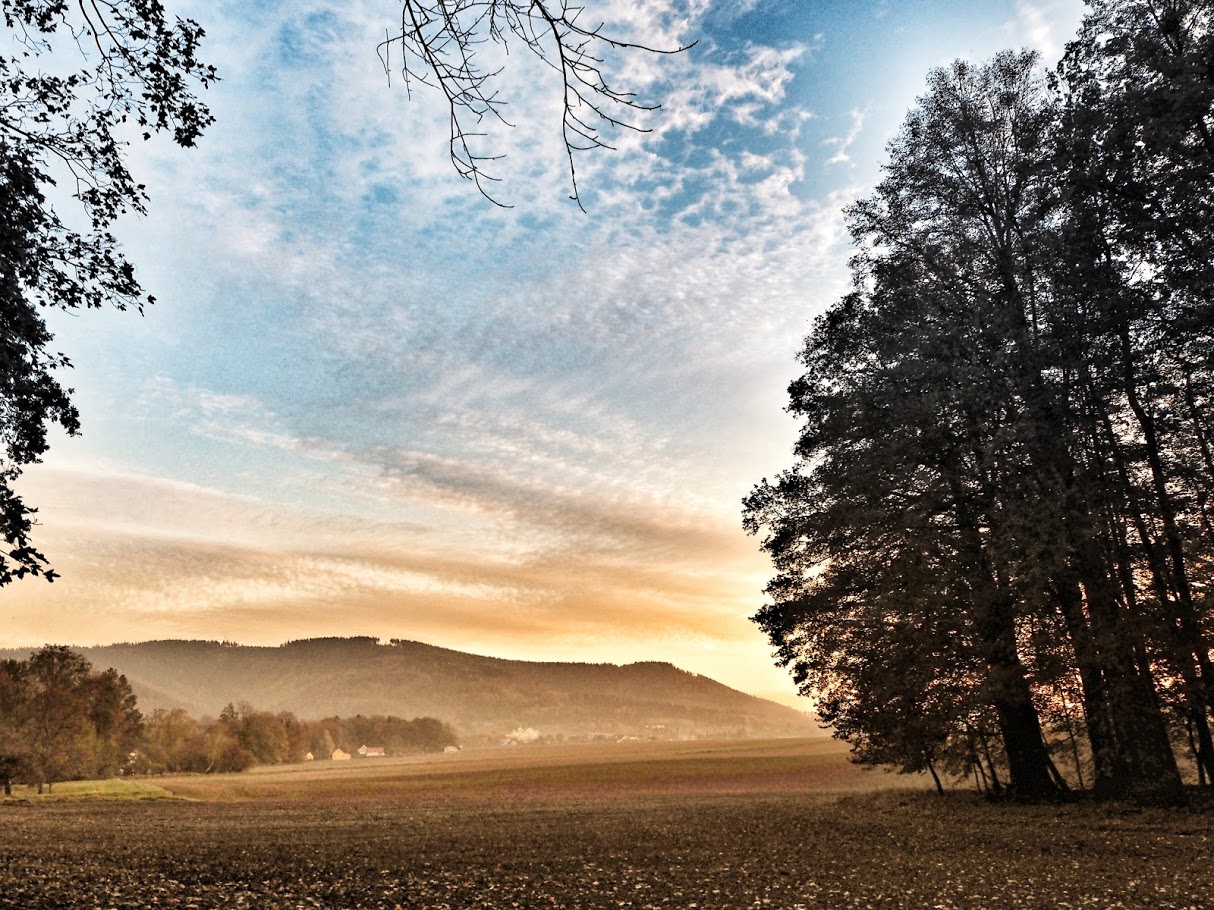 Zdroj: obec DobraticeTabulka 1: Základní informace o obciZdroj: ČSÚHistorie obceSociodemografická analýzaDemografická situaceNásledující kapitola přibližuje změny ve vývoji počtu obyvatel a věkové struktury obce, které významně ovlivňují zdejší socioekonomické prostředí.V roce 2016 měla obec 1 231 obyvatel. Za sledované období mezi lety 2016 a 2020 se počet obyvatel zvýšil o 81 obyvatel (o 6 %). Tabulka 2: Vývoj v počtu obyvatel obce mezi roky 2016 – 2020 (stav k 31. 12.)Zdroj: ČSÚVěková struktura obyvatelSložení obyvatelstva podle věku patří k významným faktorům sociálně ekonomického vývoje obce. Ve sledovaném období převažuje seniorská složka obyvatel nad dětskou. Hodnota indexu stáří za rok 2020 dosáhla čísla 107, tedy na 100 dětí do 14 let věku připadá téměř 107 obyvatel ve věku 65 a více let. V roce 2016 dosáhla hodnota indexu stáří 102. Na těchto číslech lze pozorovat pomalý růst počtu obyvatel v seniorském věku a s tím související růst nároků na sociální a zdravotní služby. Věková struktura obyvatel obce k 31. 12. 2020 představovala 17 % obyvatel v předproduktivním věku (0 až 14 let), 64 % obyvatel v produktivním věku (15 až 64 let) a 19 % obyvatel v poproduktivním věku (65 let a více). Průměrný věk dosahuje 41 let.Tabulka 3: Počet obyvatel dle věkových skupin (31. 12. daného roku)Zdroj: ČSÚPohyb obyvatelVývoj počtu obyvatel území ovlivňují dva pohyby, přirozený přírůstek a stěhování (migrace). Ve sledovaném období 2016 až 2020 byl přirozený přírůstek v kladných hodnotách. Druhou složkou celkového přírůstku obyvatelstva je migrační přírůstek. Ten se skládá z počtu přistěhovalých minus počet vystěhovaných obyvatel. Migrační přírůstek je v období 2016 až 2017 také kladný. Tabulka 4: Pohyb obyvatelstva v letech 2016 – 2020Zdroj: ČSÚVzdělanostní struktura obyvatelZákladní vzdělání (včetně neukončeného základního vzdělání a osob bez vzdělání) vykázalo při sčítání v roce 2011, jehož výsledky jako zdroj informací o vzdělanostní struktuře obcí lze použít, pouze 19 % obyvatel starších 15 let. Střední vzdělání bez maturity mělo v roce 2011 v obci celkem 35 % obyvatel, vysokou školu mělo v obci absolvovanou 13 % dospělé populace. Vzhledem k současnému trendu déle studovat a k trendu stěhování obyvatel v produktivním věku do obce, lze očekávat při SLDB 2021 větší podíl osob s ukončeným vysokoškolských vzděláním. Tabulka 5: Obyvatelstvo podle nejvyššího ukončeného vzděláníZdroj: ČSÚČeskou národnost zvolilo při sčítání v roce 2011, jehož výsledky jako zdroj informací o národnosti obyvatel lze použít, 73 % obyvatel obce, na druhé straně 23 % obyvatel na tuto otázku neodpovědělo. Složení obyvatelstva je národnostně velmi homogenní. Tabulka 6: Obyvatelstvo podle národnosti Zdroj: ČSÚEkonomická analýzaZ hlediska trhu práce je důležité zmínit, že od roku 2016 se situace na trhu práce v obci mění a dochází ke snižování podílu nezaměstnaných osob. Na konci roku 2020 činí podíl nezaměstnaných osob 2,42 %, v roce 2016 činil 4,65 %. Na této příznivé situaci se projevil vliv dobré ekonomické situace v ČR. V roce 2020 bylo v obci celkem 21 uchazečů o zaměstnání, které měl úřad práce v evidenci. Oproti roku 2016, kdy těchto osob bylo 40, je to významný pokles.Tabulka 7: Vývoj podílu nezaměstnanosti a počtu uchazečů o zaměstnání (k 31. 12.)Zdroj: ČSÚZ hlediska ekonomických a hospodářských podmínek zůstává velkým pozitivem v obci nízká nezaměstnanost. V obci bylo v roce 2020 evidováno 160 podniků se zjištěnou aktivitou, z toho 82 % tvořily fyzické osoby (spolu se zemědělskými podnikateli), dle klasifikace CZ-NACE bylo na území nejvíce podniků v oblasti průmyslu a stavebnictví.Tabulka 8: Podnikatelské subjekty podle právní formy (31. 12. 2020)Zdroj: ČSÚPoslední dostupná data ohledně rozdělení subjektů dle počtu zaměstnanců pochází z roku 2020. V obci bylo 118 podniků bez zaměstnanců, 21 mikropodniků (do 9 zaměstnanců) a 3 malé podniky (do 49 zaměstnanců).Tabulka 9: Podnikatelské subjekty podle počtu zaměstnanců (se zjištěnou aktivitou)Zdroj: ČSÚV obci se nachází několik ekonomických subjektů, které pokrývají základní poptávku po občanské vybavenosti. Jedná se o pohostinství a prodejnu potravin. Převážná část zařízení občanské vybavenosti je soustředěna v centrální části Dobratic, za širší nabídkou služeb dojíždějí obyvatelé do Frýdku-Místku. V obci se také nachází pošta partner, která je umístěna v prodejně potravin.Bytový fond Obytné území obce je tvořeno především rodinnými domy. V obci se dle Sčítání lidu, domů a bytů 2011 nachází 1 bytový dům a 5 objektů spadající do kategorie „ostatní budovy“. Stávající územní plán vytváří dostatečnou nabídku ploch pro novou obytnou zástavbu, Pozitivem obce je, že je ve výhodné vzdálenosti od rozvojové oblasti města Ostravy. Od roku 2016 bylo v obci dokončeno celkem 38 bytů v rodinných domech (byt v rodinném domě je stavba pro bydlení, která svým stavebním uspořádáním odpovídá požadavkům na rodinné bydlení). Tabulka 10: Počet dokončených bytů v obciZdroj: ČSÚDle Sčítání lidu, domů a bytů 2011 bylo v obci 350 domů, z toho 344 bylo domů rodinných, 1 bytový dům a 5 ostatních budov. Celkový počet bytů byl 431 bytů, z tohoto počtu bylo 366 bytů obydlených a 65 neobydlených bytů. Tabulka 11: Domovní fond (SLBD 2011)Zdroj: SLBD 2011, ČSÚ, domovní fondTabulka 12: Počet bytů v obci a jejich obydlenost (SLDB 2011)Zdroj: SLDB 2011, ČSÚ → vlastní výběr → SLDB 2011 → počet bytů – obydlenost domuU otázky „Co se Vám na životě v Dobraticích nelíbí?“ volila větší část respondentů jako možnost odpovědi právě téma bydlení, které je negativně spojeno s rychlou výstavbou domů v obci, což souvisí i menší sounáležitostí a sousedskými vztahy.Dopravní a technická infrastrukturaDopravní obslužnostObec Dobratice je zapojena do integrovaného dopravního systému Moravskoslezského kraje ODIS. Do obce zajíždí autobusové linky (357, 392), které zastavují na několika autobusových zastávkách. Územím obce je vedena regionální jednokolejná železniční trať ČD 
č. 322 (Český Těšín – Frýdek – Místek). Na území obce Dobratice není na její trase situována 
žádná železniční stanice ani zastávka, železniční zastávka Dobratice pod Prašivou se nachází 
na území sousedních Vojkovic. Obrázek : Železniční zastávka Dobratice pod Prašivou na území sousední obce Vojkovice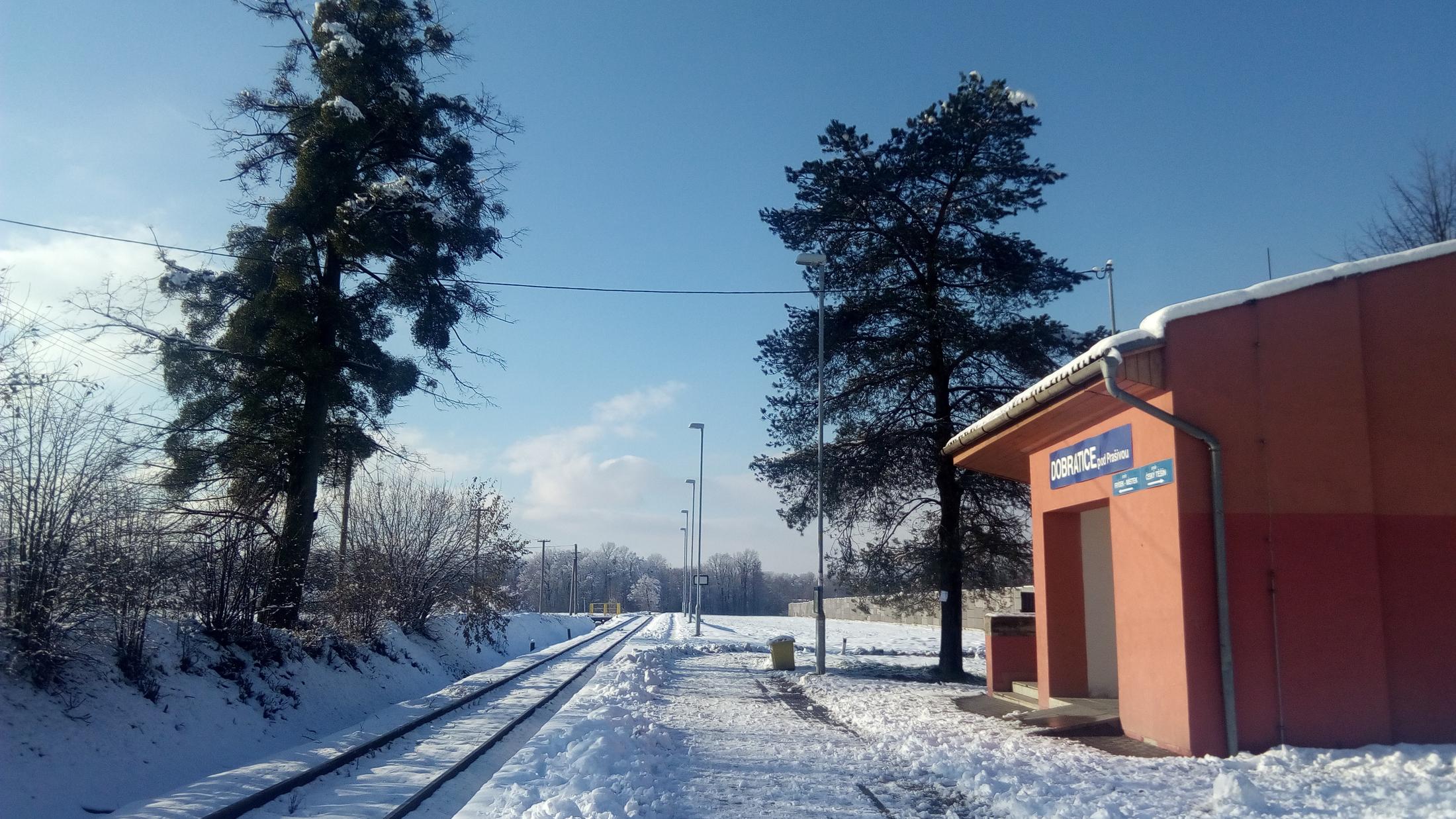 Dopravní infrastrukturaZákladní dopravní vazby řešeného území zajišťují dálnice D48 (Bělotín –                      Frýdek-Místek – Český Těšín) a silnice III/04821 (Vojkovice – Vyšní Lhoty).Dobratice jsou z tohoto rychlostního tahu obsluhovány z mimoúrovňové křižovatky Dobrá a mimoúrovňové křižovatky Horní Tošanovice. Dle dat z celonárodního sčítání dopravy v roce 2016 projelo denně po úseku dálnice na území obce 14 245 automobilů. Silnice III/04821 je významnou dopravní komunikační příčkou řešeného území. Pro obec 
má páteřní charakter a z její trasy je obsluhována značná část zástavby. Dopravně významnými místními komunikacemi jsou komunikace vedené místními částmi 
Bukovice, Hranice, Podlesí, Šprochovice a lokalitou Amerika.Dále obcí vede cyklotrasa č. 46 Smilovice – Raškovice a nachází se zde turistické trasy, obec je přes víkend díky nedaleké vlakové stanici výchozím místem pro výstup na vrchol Prášivá. Řešeným územím prochází červeně značená turistická trasa.V rámci dotazníkového šetření v obci byli občané tázáni, jak jsou spokojeni s údržbou chodníků a komunikací. 87 % obyvatel uvedlo, že jsou s údržbou spokojeni, což je velmi dobré hodnocení. Zároveň u otevřené otázky „Co se vám na životě v obci nelíbí?“ menší část respondentů uvedla, že se jim nelíbí příliš vysoká rychlost automobilů při průjezdu obcí.Doprava v kliduProtože se jedná převážně o zástavbu rodinných domků, je odstavování vozidel zajištěno na soukromých pozemcích. Parkování je pro návštěvy možné na soukromých pozemcích, několika menších parkovacích plochách, případně na místních komunikacích za splnění podmínek příslušného zákona. Technická infrastrukturaVodovod – zdrojem pitné vody pro obec Dobratice je Ostravský oblastní vodovod, přivaděč Vyšní Lhoty – Český Těšín DN 600.Odvádění a čištění odpadních vod – v obci není v současnosti vybudovaná soustavná síť veřejné kanalizace a do budoucna se ani s vybudováním nepočítá. Čištění odpadních vod je zajištěno v prostých septicích, žumpách a domovních čističkách odpadních vod.Zásobování teplem - pro stávající zástavbu je charakteristický decentralizovaný způsob vytápění s individuálním vytápěním rodinných domů a samostatnými domovními kotelnami pro objekty vybavenosti.Plynofikace – plynofikována je celá obce.Zásobování elektrickou energií – energetické systémy jsou zastoupeny distribucí elektrického proudu.  Veřejné osvětlení – v obci je funkční zrekonstruované veřejné osvětlení. Odpadové hospodářstvíV obci se nachází několik stanovišť s hnízdy na tříděný odpad, jejichž počet je v tuto chvíli vzhledem k velikosti obce dostačující. Systém shromažďování, sběru, přepravy, třídění a využívání komunálních odpadů, včetně systému nakládání se stavebním odpadem na území obce a následně jeho úhrada formou místního poplatku, případně uzavření smlouvy o provádění sběru, přepravy a zneškodnění odpadu, vyplývá z platných obecně závazných vyhlášek obce. V obci není zřízená obecní kanalizace. Dobratice podporují výměnu stávajících septiků a žump za domovní čistírny odpadních vod. Občanská vybavenostŠkolství a vzděláváníV obci je základní škola pro 1. – 5. ročník a mateřská škola. Dle webových stránek školy je mateřská škola dvoutřídní, věkové složení dětí je 2 – 6 let. Celkově je zapsáno 43 dětí, z toho 19 dívek a 24 chlapců. Kapacita školských zařízení je zatím dostačující. Pro vytvoření prostorů pro další třídu se uvažuje přesunutí místní knihovny do jiné budovy, čímž ve škole místnost pro další třídu. Stavební rozšíření nebo nové školní zařízení se zatím neplánují. Obrázek 4: Mateřská škola a základní škola (obrázek níže)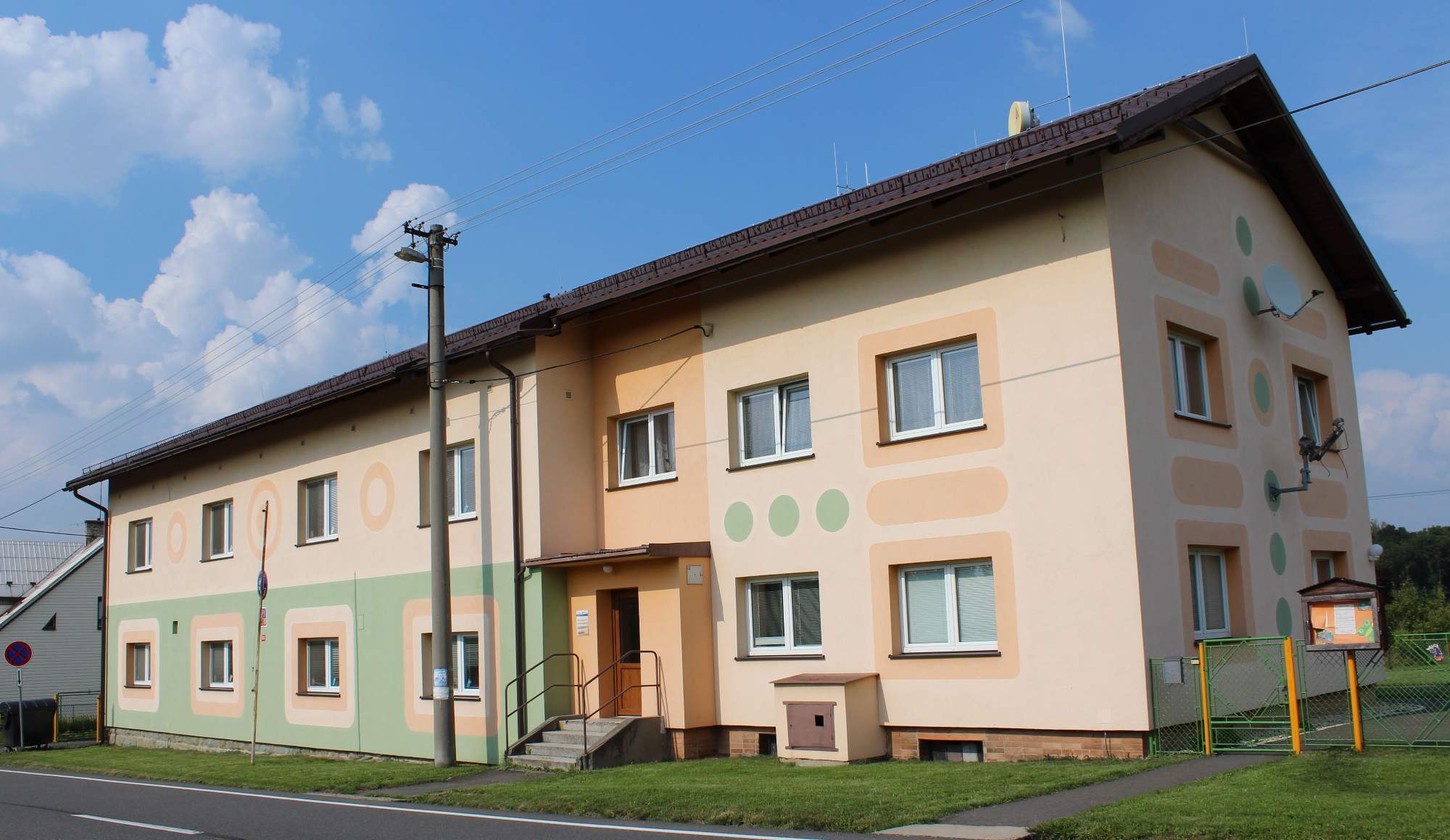 Zdroj: https://obecdobratice.rajce.idnes.cz/Dobratice_leto_2016/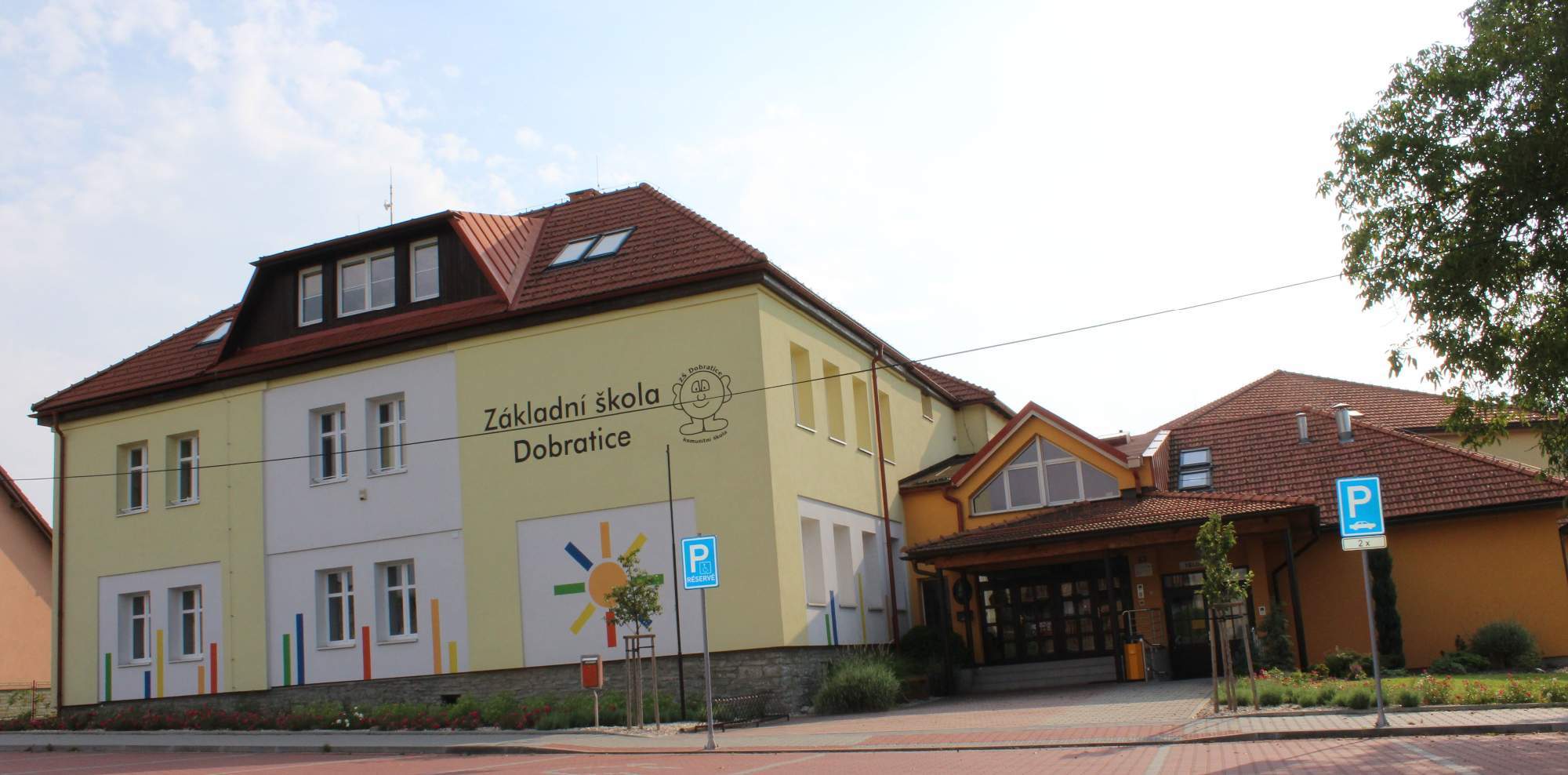 Zdroj: https://obecdobratice.rajce.idnes.cz/Dobratice_leto_2016/S mateřskou školou je dle výsledků dotazníkového šetření spokojeno 96 % respondentů, se základní školou 1.-5. třída je spokojeno 88 % respondentů a se spádovou základní školou je spokojeno 95 % respondentů.Sociální a zdravotní péčeV obci nejsou žádná zdravotnická zařízení, dostatečná škála těchto zařízení je ve                  Frýdku–Místku. Pro obec funguje spádová ordinace praktického lékaře v obci Vojkovice. Obdobně to platí i pro oblast sociální péče, v obci není žádné zařízení sociální péče. Dobratice jako i další obce mají smlouvu s Adámkovou vilou v Raškovicích (domov se zvláštním režimem) o přednostním umísťováním dobratických občanů. Sportovní a kulturní vyžití, volný časObec žije bohatým kulturním i sportovním životem. Funguje zde několik spolků i sdružení a celoročně je pořádána řada zajímavých kulturních, sportovních akcí či akcí pro děti. V popředí zájmu dětí i dospělých v obci je v poslední době lesopark a atrakce, které v příjemném lesním prostředí nabízí. Součástí hřiště pod základní školou je dětské hřiště, lanovka, venkovní posilovna, sportovní hřiště s umělým trávníkem na tenis, volejbal, nohejbal, fotbálek. Velký fotbal se hraje na hřišti TJ Dobratice vedle Lesoparku. Další dětské hřiště s pískovištěm, tabulí pro kreslení, balančními prvky, jezírkem, potůčkem, a šachovnicí se nachází v centru obce u obecního úřadu. Za hostincem v centru obce je zelená travnatá plocha k různým hrám a ohniště. Volně přístupné je také dětské hřiště u mateřské školky v době provozu MŠ i v období prázdnin a víkendů. Pro rekreaci lze využít příjemné okolí dobratických rybníků. Obec má zpracovaný Plán rozvoje sportu v obci Dobratice 2021 – 2025, který určuje aktivity v oblasti sportu na další roky. Obrázek 5. Dětské hřiště u Obecníku a hřiště u Dobratického centra volnočasových aktivit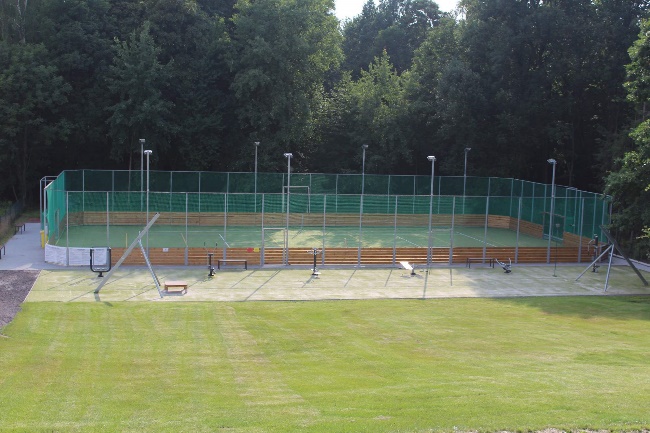 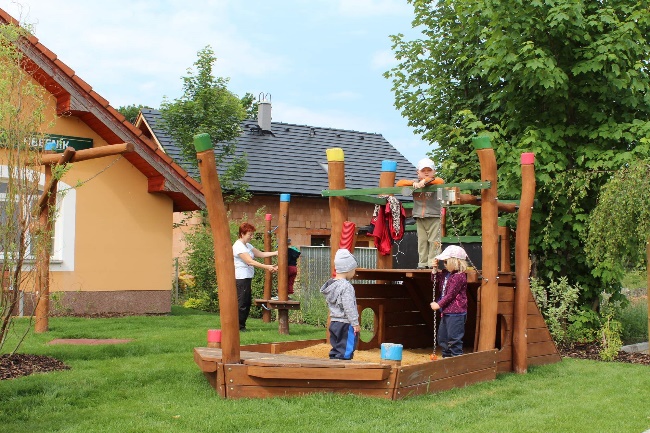 Zdroj: https://obecdobratice.rajce.idnes.czV obci funguje Místní knihovna Dobratice. Mezi místní spolky a sdružení, které v oblasti volnočasového vyžití v obci aktivně působí, patří:Sbor dobrovolných hasičů DobraticeTJ Dobratice – fotbalový a šachový oddílŘímskokatolická farnost Církev adventistů sedmého dneKřesťanský spolek Dobratice z.sKlub důchodcůSpolek sportovních rybářůMyslivecké sdružení HájDobrovolnický dobratický tyátrČeský svaz včelařůZahrádkářiObec se podílí na organizaci mnoha kulturních, společenských a sportovních akcí, pro příklad lze uvést následující akce: Den DobraticVánoční jarmark s rozsvícením vánočního stromu a zpíváním koledObecní plesSpolkové plesyVelikonoční jarmarkSetkání seniorůVítání občánků a mnoho jiných akcí Obrázek 6: Fotografie z akcí konaných v obci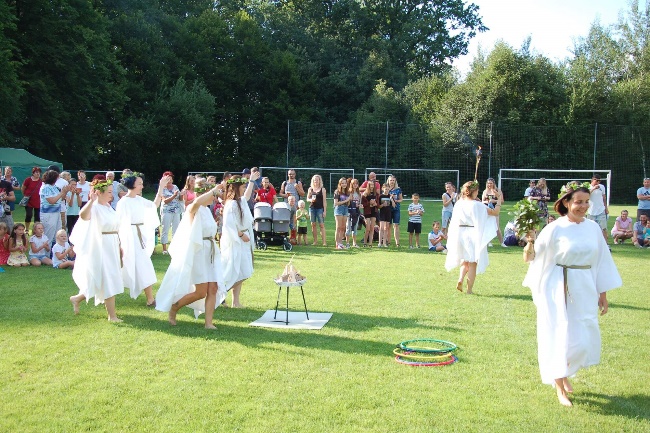 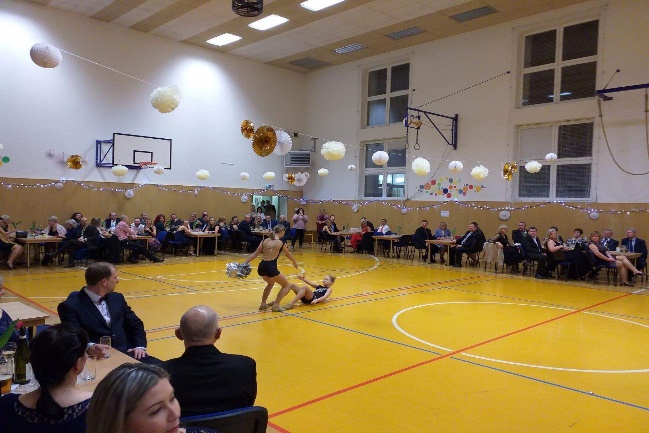 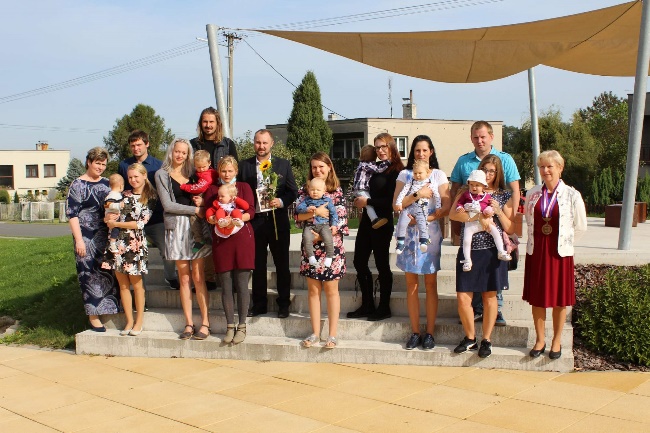 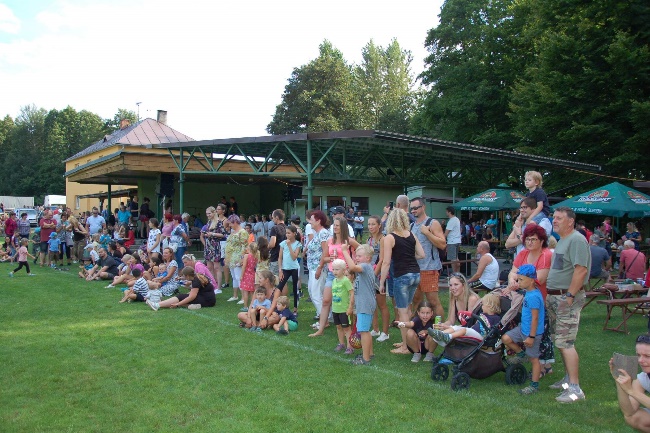 Zdroj: https://obecdobratice.rajce.idnes.cz/?sort=dateDle výsledků z realizovaného šetření je s možnostmi aktivit v místních spolcích spokojeno 88 % respondentů, se sportovním vyžitím 90 % respondentů a s dětskými hřišti 90 % respondentů. V rámci průzkumu se jedná o velmi dobré hodnocení spokojenosti obyvatel s těmito tématy.Památky a historické dědictvíV centrální části obce je kostel sv. Filipa a Jakuba a farní úřad.Obrázek 7: Kostel sv. Filipa a Jakuba a kříž pod Harendou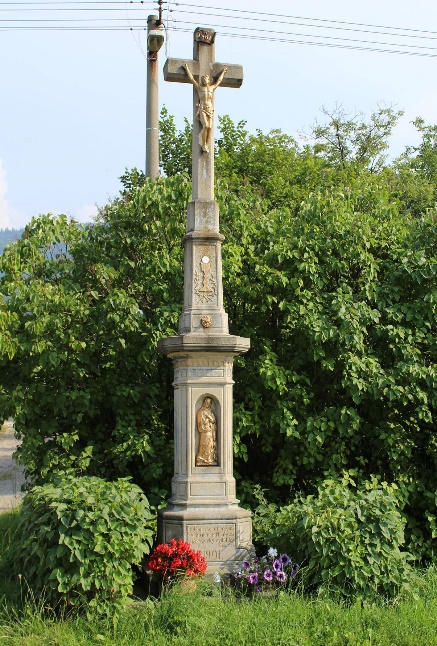 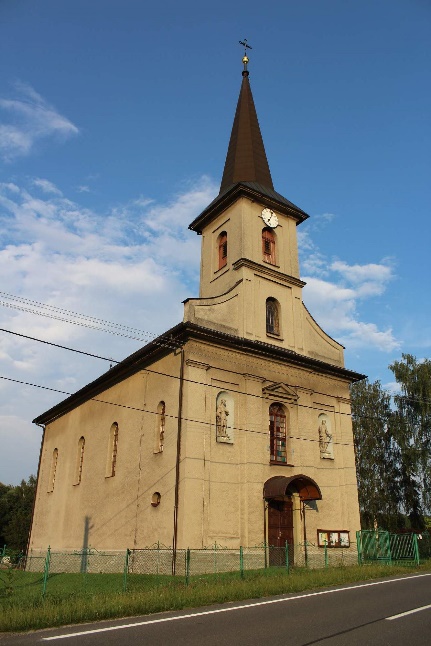 Zdroj: https://obecdobratice.rajce.idnes.cz/Dobratice_leto_2016/BezpečnostDle mapy kriminality je index kriminality na hodnotě 94 v obvodním oddělení Hnojník, kam obec Dobratice spadá (za období leden až listopad 2020), což je v celorepublikovém srovnání nízká hodnota. V daném období roku 2020 bylo v celém obvodním oddělení spácháno 116 zjištěných trestných činů, z toho bylo objasněno 56, což odpovídá přibližně 48 % objasnění. Ochrana životů, zdraví a majetku občanů před požáry, živelnými pohromami a jinými mimořádnými událostmi je zajištěna Hasičským záchranným sbor Moravskoslezského kraje 
a jednotkou sboru dobrovolných hasičů Dobratice.Tabulka 13: Index kriminalityZdroj: www.mapakriminality.czNa grafu číslo 1 je zobrazen vývoj počtu přestupků konkrétně v obci za roky 2016-2020. V porovnání s okolními obcemi se jedná o velmi nízké počty přestupků. Vzhledem k charakteru malé obce je nízká kriminalita opodstatněná. Nejen v tomto případě by bydlo dobré, aby se posilovaly sousedské vztahy a vzájemná sounáležitost, která vede k vyšší bezpečnosti a k efektu „ulice mají oči“, díky kterému je zajištěna vyšší bezpečnost i bez přítomnosti policie a jiných složek. Lze konstatovat, že obec patří k obcím s velmi malým bezpečnostním rizikem kriminality. Situace koresponduje s celkově nízkou úrovní kriminality v obci a okolí, procento objasnění trestných činů dosahuje obdobných čísel 
i v jiných obvodních oddělení.Graf : Vývoj počtu kriminálních přestupků v obci v daném roce 2016-2020 (počty jsou i za dopravní přestupky)Zdroj: https://kriminalita.policie.cz/Velmi negativně je občany vnímána dopravní situace v obci. Bezpečnostní riziko pro ně představuje oblast dopravy v obci, která souvisí s průjezdem aut v obci (intenzita dopravy 
a rychlost projíždějících aut). Na následujícím grafu je zobrazen vidět vývoj počtu dopravních nehod na území obce. Ve většině případů se jednalo o srážku s lesní zvěří, přesto počet dopravních nehod nepřesáhl ve sledovaném období počet 8.Graf : Počet nehod na území obce 2016- srpen 2021Zdroj: nehody.cdv.czU otázky „Co se Vám na životě v Dobraticích nelíbí?“ volila část respondentů jako možnost odpovědi právě téma dopravy a rychlosti na komunikacích. Životní prostředíOkrajově do jižní části katastrálního území Dobratice zasahuje velkoplošné zvláště chráněné území – Chráněná krajinná oblast Beskydy. V řešeném území obce se nevyskytují žádná poddolovaná území ani sesuvná území a území jiných geologických rizik. Značný vliv na kvalitu ovzduší v obci mají velké zdroje znečištění v regionu, které jsou v případě řešeného území relativně blízko (zejména hutní a energetické podniky v Ostravě, Frýdku-Místku a Třinci a průmyslová zóna Nošovice. V obci má negativní vliv na čistotu ovzduší i dopravu a místní, malé zdroje znečištění. Situaci příznivě ovlivňuje plynofikace obce. V celém území je evidováno 575 ha zemědělské půdy, jejíž rozloha se v posledních letech příliš nezmenšuje. Zmenšuje se ale velikost orné půdy a trvalého travního porostu a naopak se zvětšuje velikost zahrad. Podíl orné půdy ze zemědělské půdy tvoří 75 %. Tabulka 14: Druhy pozemků (ha) 2015-2020Zdroj: ČSÚ, Katastrální výměry – druhy pozemků – obce vybraného SO ORP, 2021Z ročenky Českého hydrometeorologického ústavu z roku 2019 vyplývá, že území obce spadá do oblasti, kde dosahují průměrné roční koncentrace PM2,5 hodnot okolo 17–25 μg.m-3, tedy blízko imisního limitu (25 μg.m-3), průměrné roční koncentrace PM10 pak hodnot mezi 
20-28 μg.m-3, tedy mezi 50–70 % imisního limitu (40 μg.m-3).Obrázek 8: Okolí obce Dobratice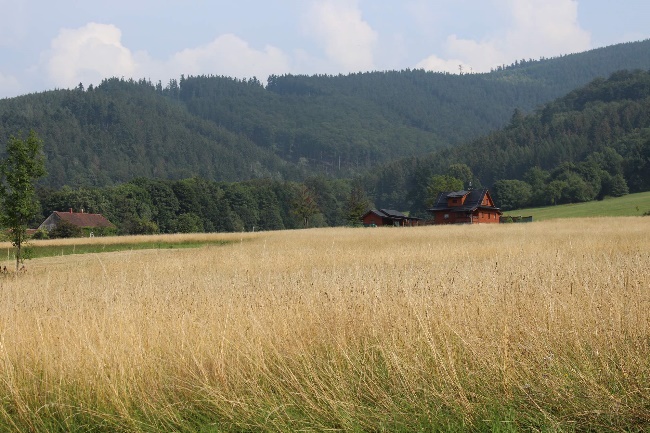 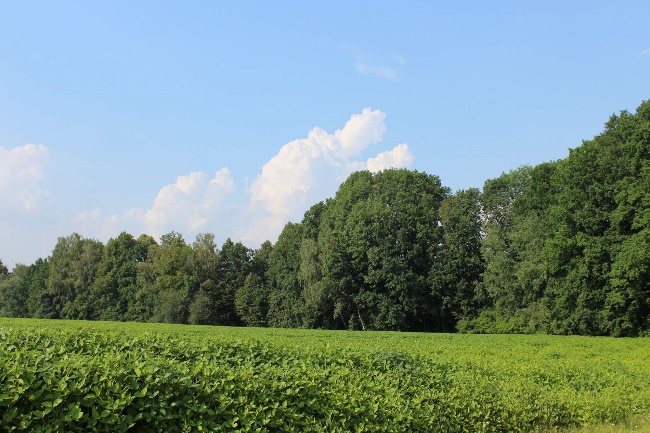 Zdroj: https://obecdobratice.rajce.idnes.czDle výsledků z realizovaného šetření souhlasí 72 % respondentů s tvrzením, že ovzduší je v zimních měsících v obci a okolí příjemné, 98 % respondentů s tvrzením, že ovzduší je v letních měsících v obci a okolí příjemné.Správa obceÚřad obceObec Dobratice je základní územní samosprávný celek a tvoří součást vyššího územně samosprávného celku – Moravskoslezského kraje. Obec je spravována zastupitelstvem, které je devítičlenné. Základním urbanistickým dokumentem pro řešení územního rozvoje obce je Územní plán Dobratice. Obec navenek vystupuje jako právnická osoba. V právních vztazích vystupuje pod svým jménem a nese zodpovědnost z těchto vztahů vyplývající.Příspěvková organizace obce:Základní škola a Mateřská škola Dobratice, příspěvková organizace.Výbory zastupitelstva obce a komise zřízené starostkou obce na volební období 2018 – 2022:Finanční výborKontrolní výborKulturní komiseTechnická komiseStarostka: RNDr. Alena Kacířová
Místostarosta: Radovan OtipkaHospodaření obceZákladním plánem pro hospodaření obce je její rozpočet, který je každoročně schvalován zastupitelstvem obce a který odráží základní priority rozvoje obce. Daňové příjmy obce postupně rostou v absolutní výši od roku 2016, což je dáno především vývojem ekonomiky České republiky, která zvýšila příjmy ze sdílených daní.  Tabulka 15: Informativní ukazatele (tis.)Zdroj: Monitor státní pokladnyVnější vztahy a vazba obceObec Dobratice je členem těchto subjektů:Sdružení obcí povodí MorávkyRegion Slezská BránaPartnerskou obcí je slovenská obec Zábiedovo. Dle výsledků z realizovaného šetření je s komunikací vedení obce spokojeno 87 % respondentů. Dotazníkové šetřeníV obci Dobratice proběhlo v květnu a červnu 2021 dotazníkové šetření mezi obyvateli obce, jehož výsledky jsou použity při tvorbě strategie rozvoje obce. Cílem bylo zjistit, jak jsou místní s životem v obci spokojeni, co je trápí nebo co doporučují přednostně řešit. Výsledek šetření je velmi pozitivní, i když k některým oblastem života měli respondenti negativní připomínky.Šetření bylo doplněno o aktuální otázky rozvoje obce. Struktura respondentů odpovídala věkové struktuře obyvatel obce, celkem se podařilo získat 152 vyplněných formulářů (14 % obyvatel obce starších 15 let). S obcí jako místem pro život je spokojeno 95 % respondentů, s mezilidskými vztahy v obci je spokojeno 80 % respondentů. Oba dva výsledky z této otázky jsou velmi pozitivní směrem k životu v obci a jeho dalšímu rozvoji. Otázka 1: Pokud dojíždíte do zaměstnání/do školy mimo obec, uveďte kam.Otázka 2: Jaký je Váš nejvyužívanější dopravní prostředek na cestě do zaměstnání / do školy / k lékaři? (možnost více odpovědí)Otázka 3: Jak jste spokojen/a s životem v obci z následujícího pohledu?Otázka č. 4 a 5: Co se Vám na životě v Dobraticích LÍBÍ/NELÍBÍ?Otázka 6: Ohodnoťte prosím, do jaké míry souhlasíte s následujícími výroky o obci.  Zhodnocení:Respondenti pozitivně hodnotí komunikaci obce směrem k občanům, příjemné ovzduší v letních měsících, bezpečnost a dostatečné osvětlení hlavní ulice.  Oblastmi, kde je i přes dobré hodnocení možné dle respondentů vidět možnosti ke zlepšování je zvýšení nabídky zboží v místním obchodě, řešení osvětlení ostatních ulic a dostupnost základních služeb.Otázka 7: Kde nejčastěji nakupujete základní potraviny?Otázka 8: Vyjádřete svou úroveň spokojenosti se službami a vybavením v obci.Zhodnocení:V rámci hodnocení jsou respondenti spokojeni s naprostou většinou témat. Velmi pozitivní je, že jsou respondenti spokojeni s oblastmi školství, sportovního vyžití nebo možnostmi aktivit v místních spolcích.  Otázka 9: Jak se cítíte na komunikacích?Respondenti odpovídali na 4 bodové škále (1 cítím se nebezpečně – 4 cítím se bezpečně). Výsledná známka 2,9 indikuje pocit bezpečí na komunikacích v obci. Otázka 10: Obec ve snaze zlepšit dopravní bezpečnost instaluje na svých místních komunikacích zpomalovací prahy, zrcadla, zavádí omezení rychlosti a přechody. Jsou opatření dostatečná?Návrhy respondentů při odpovědi „Ne“ byly předány vedení obceOtázka 11: Souhlasíte se zřízením kamerového systému (vše pod záštitou policie ČR a dle platných zákonů)?Návrhy respondentů při odpovědi „Ne“ byly předány vedení obceOtázka 12: Jste ochotný/á podílet se na aktivitách zvyšujících atraktivitu vašeho okolí? (možnost více odpovědí)Návrhy respondentů byly předány vedení obceOtázka 13: Odkud čerpáte informace o dění v obci nejčastěji?Nejčastěji obyvatelé města čerpají informace z webových stránek obce a ze zpravodaje obce.Otázka 14: Víte, že je vaše obec součástí Dobrovolného svazku obcí Region Slezská Brána?Otázka 15: Víte, že je vaše obec součástí Sdružení obcí povodní Morávky?Otázka 16: Jaké byste chtěli Dobratice za 5 let?Na otázku odpovědělo 103 respondentů. Nejčastější odpovědí bylo, že by byli obyvatelé rádi, aby se zachoval rozumný (udržitelný) rozvoj obce. Dále si obyvatelé přejí, aby byla obec klidná, bez stresu, lidé nebyli nevraživí a sousedské vztahy byly stále v pořádku. Další odpovědi respondentů jsou předány vedení obce a budou využity při stanovení vize obce.Otázka 17: Jste pro zvyšování počtu obyvatel Dobratic, v důsledku rozšiřování zástavby?Důvody respondentů při odpovědi „Ano“ i „Ne“ byly předány vedení obce.Otázka č. 18: Co vám v obci chybí a proč?Nejčastější odpovědí od respondentů byly návrhy na zlepšení dostupnosti služeb v obci jako je např. širší sortiment v obchodě. Z hlediska infrastruktury pak chodníky, kulturní centrum pro konání kulturních akcí, veřejná osvětlení v okrajových částech obce.Další návrhy respondentů byly předány vedení obce.Otázka č. 19: Jaké stavby (knihovna, obchod, sál aj.) a jaké kulturní akce byste ocenili?Nejčastější odpovědí od respondentů jsou návrhy na vybudování kulturního (volnočasového) sálu a na možnost pořádat více kulturních akcí v létě. Další návrhy respondentů byly předány vedení obce.Otázka č. 20: Chtěli byste, aby obec v budoucích letech přednostně vystavěla dům pro seniory?Důvody respondentů při odpovědi „Ano“ i „Ne“ byly předány vedení obce.Otázka č. 21: Chtěli byste, aby obec v budoucích letech přednostně vystavěla dům se startovacími byty pro mladé?Otázka 22: Existuje něco, z čeho máte do budoucna v obci obavy?Nejčastější odpovědí od respondentů je obava z výstavby velkého množství nových rodinných domů.Další odpovědi respondentů byly předány vedení obce.Otázka 23: Podnikáte v obci? Pokud ano, měli byste zájem o některou z následujících aktivit? (možnost více odpovědí)Návrhy respondentů byly předány vedení obce.Otázka: Struktura respondentů (%)Otázka 27: Připomínky, komentáře občanů (vybrané; text ponechán dle znění respondentů, ostatní odpovědi byly předány vedení obce).Východiska pro strategickou částVýchodiska pro strategickou část jsou zpracována zejména na základě poznatků z charakteristiky obce, průzkumu názorů obyvatel a výstupů z průběžných jednání a rozhovorů. SWOT analýza pomůže přehledně identifikovat silné i slabé stránky obce, příležitosti rozvoje či budoucí hrozby. Ze SWOT analýzy se tak vychází při stanovení návrhů opatření a dalšího zaměření rozvojového plánu obce.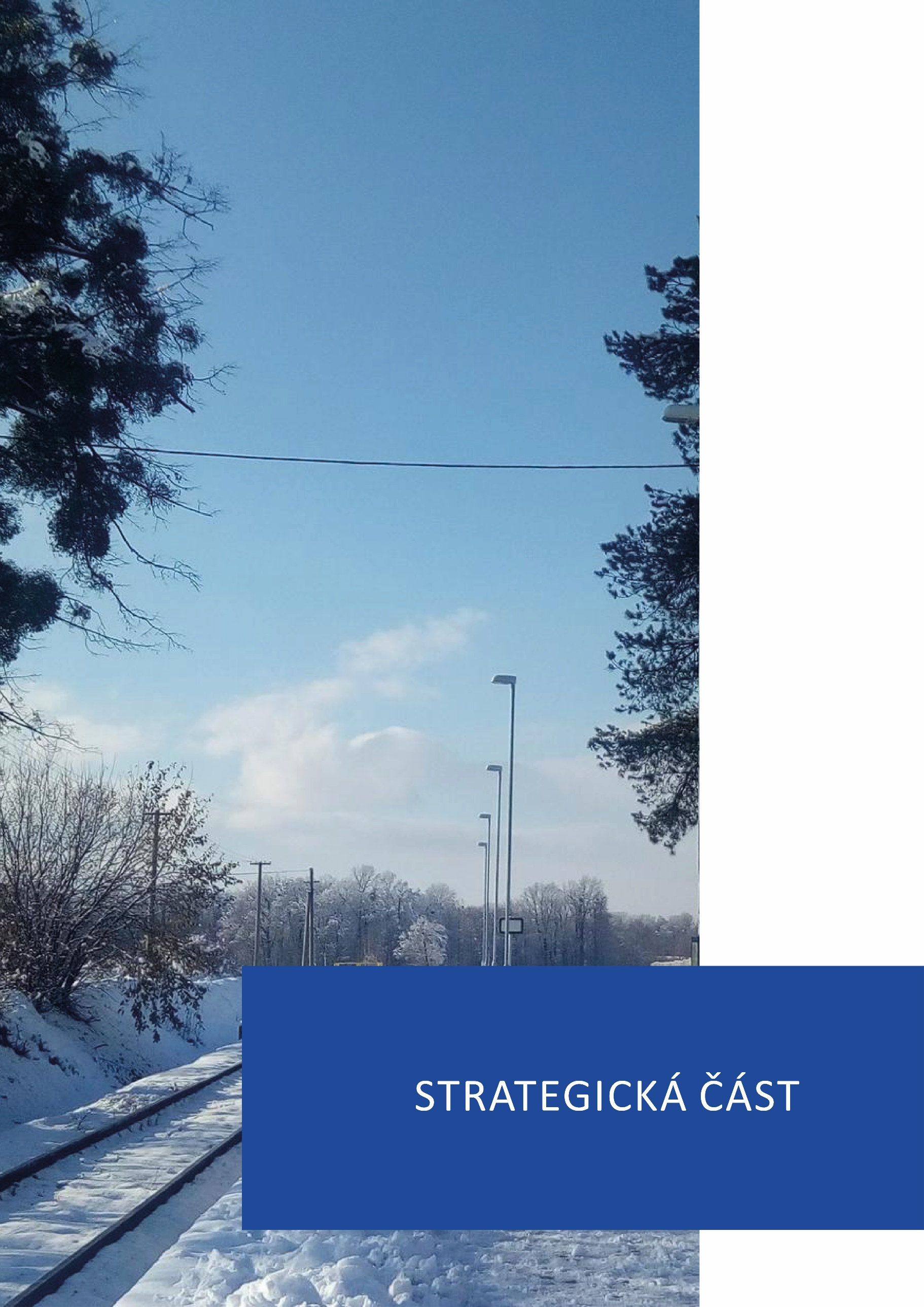 Strategická částStrategická část Strategie rozvoje obce Dobratice vytyčuje základní směry budoucího vývoje obce a umožňuje vedení obce komplexně identifikovat potenciál rozvoje obce ve střednědobém až dlouhodobém období.Obrázek 9: Struktura strategické částiVizeCo je vize? Vize je představa o budoucnosti obce, vyjadřuje, jakým směrem se bude obec rozvíjet a měnit. Klíčové směry rozvoje obce Dobratice nejen do roku 2025Priority a cílePriority představují ucelené, tematicky orientované celky, které jsou konkrétněji rozpracovány do nižších hierarchických úrovní. Opatření a rozvojové aktivityOpatření konkretizují cíle a zpřesňují priority, ve kterých se bude obec rozvíjet. Aktivity konkretizující opatření jsou specifikovány v tabulkové podobě s následující strukturou.Priorita 1	Dopravní a technická infrastrukturaOpatření 1.1	 Dopravní infrastruktura a obslužnost, vč. bezpečného pohybu obyvatelV rámci opatření budou realizovány aktivity, které povedou k budování či rekonstrukci místních komunikací, chodníků, zajištění bezpečného pohybu obyvatel v obci a odpovídající obslužnosti.Rozvojové aktivity Opatření 1.2 Technická infrastrukturaV rámci tohoto opatření bude řešen vodovod. Bezproblémové napojení domácností na technickou infrastrukturu patří k službám, které obec poskytuje pro zajištění kvality života svých občanů. Rozvojové aktivityPriorita 2	Občanská vybavenost v obciOpatření 2.1	 Vzdělávání a sociální služby v obciV rámci opatření budou realizovány aktivity zajišťující optimální nabídku, kvalitu a dostupnost školního a mimoškolního zařízení tak, aby byly pokryty potřeby obyvatel a obyvatel ze spádových obcí. Vzhledem k pokračujícím demografickým trendům je nutné předpokládat nárůst poptávky po sociálních službách. Proto je nutné periodicky monitorovat potřeby cílových skupin v obci.Rozvojové aktivityOpatření 2.2 Kultura a sport v obciV rámci opatření budou realizovány aktivity poskytující širokou nabídku občanům k aktivnímu trávení volného času a aktivity podporující činnosti zájmových seskupení. Aktivity v oblasti infrastruktury bude obec doplňovat realizací aktivit na podporu a propagaci konaných kulturních programů, akcí a společenských událostí. Dále budou v rámci opatření realizovány aktivity pro vytvoření zázemí pro konání společenských, kulturních, sportovních i zájmových akcí. Rozvojové aktivityOpatření 2.3	 Kvalitní bydlení v obciRealizace dílčích aktivit v rámci tohoto opatření bude postupovat prostřednictvím územně plánovacích podkladů (územní plán apod.), které prověřují prostorové nároky na vymezení veřejného prostoru, stejně jako potřeby ploch veřejné zeleně tak, aby byla v maximální možné míře zachována kvalita života pro místní obyvatele. Cílit budeme primárně na udržitelný rozvoj zástavby.Rozvojové aktivityPriorita 3	Životní prostředí v obci a okolíOpatření 3.1 Péče o prostranství a stávající veřejnou zeleňV rámci opatření budou realizovány aktivity vedoucí k údržbě veřejných prostranství, k úpravě budov a rekonstrukci a obnově památek. Díky péči o zeleň v intravilánu obce dochází k posílení biodiverzity a k celkovému zlepšení prostředí.Rozvojové aktivityOpatření 3.2	 Zachování příznivého životního prostředí a ochrana jeho hodnotVe vazbě na stanovené opatření bude dlouhodobě podporováno zlepšování životního prostředí v okolí obce, aktivity navyšující funkčnost krajiny, výsadby stromů (alejí, extenzivních sadů apod. v intravilánu i extravilánu obce), odpadové hospodářství a úklid krajiny. V oblasti odpadů a nakládání s nimi je kromě udržení stávající nabídky služeb třeba zajistit jejich další vývoj, a to s ohledem na stále nové technologie v oblasti odpadového hospodářství. Nadále je žádoucí posilovat motivaci občanů ke třídění odpadů.Rozvojové aktivityPriorita 4	Správa obceOpatření 4.1 Přívětivý úřad Prostřednictvím realizace vhodných aktivit bude v maximální možné míře zajišťována bezpečnost zdejších obyvatel, ochrana majetku, opravy a údržba nemovitostí v majetku obce.Rozvojové aktivityOpatření 4.2 Aktivní spolupráce uvnitř i navenekV rámci opatření bude docházet k podpoře a spolupráci na aktivitách v rámci fungování obce (spolky, neziskové organizace), tak i v aktivitách v rámci dobrovolných svazků, kterého je obec členem.Rozvojové aktivityPodpora realizace strategie rozvoje obceZa koordinaci činností spojených se strategií rozvoje obce a za sledování a vyhodnocování plnění a aktualizaci strategie je zodpovědné zastupitelstvo. Průběžná aktualizace strategie se bude mimo jiné opírat o pravidelné každoroční setkání zastupitelů obce, aktivních občanů a případně zástupců organizací a právnických osob, které v obci působí a mají zájem se podílet na rozvoji obce. Toto setkání se uskuteční v termínu předcházejícími přípravě rozpočtu na následující rok. V úvodu setkání starosta/ka obce zrekapituluje plnění strategie rozvoje obce v daném roce a navrhne hlavní změny a dle potřeby navrhne úpravy aktivit strategické části. Návrh aktualizace je diskutován na jednání zastupitelstva a provázán s návrhem rozpočtu, protože návrh aktualizace musí být projednán a schválen zastupitelstvem obce (obvykle spolu se schvalováním rozpočtu). Zhodnocení plnění strategie rozvoje obce obsahuje u jednotlivých aktivit následující informace: stav realizace: splněno / v realizaci dle plánu (využíváno zejména u víceletých aktivit)/ v realizaci (ale později / dříve oproti plánu) / nerealizováno, skutečné náklady, dle potřeby komentář ke stavu realizace – zejména zdůvodnění, proč aktivita nebyla realizována dle plánu, dále i např. zkušenosti z realizace, které by mohly být využity. Stav realizace lze vyjádřit zabarvením v tabulce s přehledem aktivit (např. zelená = splněno, oranžová = v realizaci). Aktualizace strategie rozvoje obce probíhá obvykle 1x ročně. Aktualizací se rozumí zejména: doplnění nových aktivit, zpřesnění/úprava stávajících aktivit (včetně úprav komentářů k aktivitám), odstranění aktivit, pokud jejich realizace již není relevantní. Návrh aktualizace bude obsahovat přehled provedených změn. Na jeho základě bude vytvořena a zveřejněna aktuální podoba strategie rozvoje obce (v ní mohou být provedené změny zvýrazněny, např. podbarvením).Seznam použitých zkratekNásledující tabulka obsahuje základní zkratky, které jsou v tomto dokumentu používány. Tabulka 16: Seznam zkratekSeznam tabulek, obrázků a grafůTabulka 1: Základní informace o obci	6Tabulka 2: Vývoj v počtu obyvatel obce mezi roky 2016 – 2020 (stav k 31. 12.)	7Tabulka 3: Počet obyvatel dle věkových skupin (31. 12. daného roku)	8Tabulka 4: Pohyb obyvatelstva v letech 2016 – 2020	8Tabulka 5: Obyvatelstvo podle nejvyššího ukončeného vzdělání	8Tabulka 6: Obyvatelstvo podle národnosti	9Tabulka 7: Vývoj podílu nezaměstnanosti a počtu uchazečů o zaměstnání (k 31. 12.)	9Tabulka 8: Podnikatelské subjekty podle právní formy (31. 12. 2020)	10Tabulka 9: Podnikatelské subjekty podle počtu zaměstnanců (se zjištěnou aktivitou)	10Tabulka 10: Počet dokončených bytů v obci	11Tabulka 11: Domovní fond (SLBD 2011)	11Tabulka 12: Počet bytů v obci a jejich obydlenost (SLDB 2011)	11Tabulka 13: Index kriminality	17Tabulka 14: Druhy pozemků (ha) 2015-2020	19Tabulka 15: Informativní ukazatele (tis.)	20Tabulka 16: Seznam zkratek	42Obrázek 1: Poloha obce Dobratice	5Obrázek 2: Dobratice a jeho okolí	6Obrázek 3: Železniční zastávka Dobratice pod Prašivou na území sousední obce Vojkovice	12Obrázek 4: Mateřská škola a základní škola (obrázek níže)	14Obrázek 5. Dětské hřiště u Obecníku a hřiště u Dobratického centra volnočasových aktivit	15Obrázek 6: Fotografie z akcí konaných v obci	16Obrázek 7: Kostel sv. Filipa a Jakuba a kříž pod Harendou	17Obrázek 8: Okolí obce Dobratice	19Obrázek 9: Struktura strategické části	31Graf 1: Vývoj počtu kriminálních přestupků v obci v daném roce 2016-2020 (počty jsou i za dopravní přestupky)	18Graf 2: Počet nehod na území obce 2016- srpen 2021	18Název DobraticeObec s rozšířenou působnostíFrýdek-MístekPověřený obecní úřadFrýdek-MístekPracoviště finančního úřaduFrýdek-MístekKatastrální pracovištěFrýdek-MístekMatriční úřadDobráObec Dobratice byla pravděpodobně založena po období vlády Jiřího z Poděbrad na konci 
15. a počátku 16. století. O tom svědčí vykopávky keramiky, nalezené v části Šprochovice, jejichž stáří bylo určeno na toto období. Název obce Dobratice pochází pravděpodobně od jména Dobrata, správce hornodomaslavického statku, který občanstvo a ves zřejmě založil. Důvodem založení vesnice bylo zřízení hospodářského dvora, ovčince a panského mlýna na říčce Lučině, a s tím spojený příchod nových osadníků a robotníků, kteří obhospodařovali panskou půdu a robotovali také na novém hospodářském dvoře. V roce 1749 byl název obce Dobrachtitz, později německy Dobratitz.V roce 1850 bylo k Dobraticím připojeno fojtství Bukovice. Prvním voleným starostou obce byl Ondřej Tvrdý, který svůj úřad vykonával od roku 1850 do 1864. Škola byla založena v roce 1852. V roce 1865 byl vysvěcen kostel sv. Filipa a Jakuba a od roku 1868 se začaly psát dějiny farnosti Dobratice. Železniční trať Frýdek-Místek/Český Těšín byla uvedena do provozu v roce 1888. V roce 1927 byl založen Sbor dobrovolných hasičů Dobratice. První telefonní linka v obci byla zavedena v roce 1938 a elektrifikace obce byla ukončena v roce 1949. V roce 1951 byla založena Tělovýchovná jednota Sokol Dobratice.Od roku 1920 patřily Dobratice do okresu Český Těšín. Po Mnichovské dohodě byly Dobratice v říjnu 1938 připojeny k Polsku. Za německé okupace byly Dobratice součástí Německé říše. Po roce 1945 náležely Dobratice do okresu Místek, v šedesátých létech pak byly zařazeny do nově vzniklého okresu Frýdek-Místek. V roce 1980 byly Dobratice připojeny pod střediskovou obec Dobrá. Samostatnost obce Dobratice byla obnovena k 1. 1. 1991.Obecní znak a prapor byl udělen obci Dobratice dne 3. 12. 2004. Symboliku obecního znaku tvoří figura pluhu představující heraldizovaný přepis historických pečetních znamení obce. Figura bukové ratolesti o pěti listech je mluvící znamení vyjadřující pět sídelních jednotek obce – Bukovice, Dobratice, Hranice, Šprochovice a Podlesí. Barva zlatá a modrá vyjadřuje historickou příslušnost obce těšínskému knížectví neboli k regionu těšínského Slezska. Podrobné záznamy z historie obce Dobratice jsou zaznamenány v obecní kronice, která je vedena od roku 1920. Nově je sepsána kniha o historii obce.Počet obyvatel20162017201820192020Dobratice1 2311 2391 2581 2851 312Počet
obyvatel
celkemv tom ve věku (let)v tom ve věku (let)v tom ve věku (let)v tom ve věku (let)v tom ve věku (let)v tom ve věku (let)Průměrný
věkPočet
obyvatel
celkem0-14%15-64%65 a více%Průměrný
věk20201 31222917%83764%24619%41,020191 28522317%82864%23419%40,920181 25821317%81665%22918%40,920171 23920116%81866%22018%41,220161 23120316%82267%20617%40,820162017201820192020Živě narozeníŽivě narození1013171414ZemřelíZemřelí10131565PřistěhovalíPřistěhovalí4038364235VystěhovalíVystěhovalí2930192317Přírůstek 
(úbytek)přirozený--289Přírůstek 
(úbytek)stěhováním118171918Přírůstek 
(úbytek)celkový118192727CelkemmužiženyObyvatelstvo ve věku 15 a více letObyvatelstvo ve věku 15 a více let939447492z toho podle stupně vzděláníbez vzdělání11-z toho podle stupně vzdělánízákladní včetně neukončeného17357116z toho podle stupně vzdělánístřední vč. vyučení (bez maturity)331191140z toho podle stupně vzděláníúplné střední (s maturitou)260116144z toho podle stupně vzdělánínástavbové studium21615z toho podle stupně vzdělánívyšší odborné vzdělání826z toho podle stupně vzdělánívysokoškolské1256362CelkemmužiženyObyvatelstvo celkemObyvatelstvo celkem1 117535582z toho národnostčeská775363412z toho národnostmoravská351817z toho národnostslezská853z toho národnostslovenská1266z toho národnostněmecká---z toho národnostpolská4-4z toho národnostromská---z toho národnostukrajinská1-1z toho národnostvietnamská---z toho národnostneuvedeno259131128Rok k 31. 12.20162017201820192020Podíl nezaměstnaných osob (%)4,652,922,812,452,42Počet uchazečů o zaměstnání v evidenci ÚP
- dosažitelní4026232221Počet uchazečů o zaměstnání v evidenci ÚP
- celkem3824232020Registrované 
podnikyPodniky se 
zjištěnou aktivitouCelkem266160Fyzické osoby227131fyzické osoby 
podnikající dle 
živnostenského zákona211116fyzické osoby 
podnikající dle jiného 
než živnostenského zákona65zemědělští podnikatelé88Právnické osoby3929obchodní společnosti2120akciové společnosti--družstva--SubjektyPočet subjektůNeuvedeno18Počet subjektů bez zaměstnanců118Počet subjektů s 1-9 zaměstnanci 21Počet subjektů s 10-49 zaměstnanci 3Počet subjektů s 50-249 zaměstnanci 0Počet subjektů s >249 zaměstnanci 0RokByty 
celkemv rodinných
domechv bytových
domech201655-201788-2018109-201976-202087-Celkový počet domůRodinné domyBytové domyOstatní budovy35034415Celkový 
počet bytůPočet obydlených bytůNeobydlené bytyNeobydlené bytyNeobydlené bytyNeobydlené bytyCelkový 
počet bytůPočet obydlených bytůPočet neobydlených bytůSlouží k rekreaciPřestavba domuNezpůsobilé k bydlení431366651066ÚdajeObvodní oddělení HnojníkZjištěno trestných činů116Objasněno trestných činů56% objasnění trestných činů48Index kriminality9431. 12. 201531. 12. 201631. 12. 201731. 12. 201731. 12. 201831. 12. 201931. 12. 2020Celková výměra704704704704704704704Zemědělská půda575574574574574575575orná půda441441441441441434434chmelnice-------vinice-------zahrada38383838395354ovocný sad-------trvalý travní porost95959595958888Nezemědělská půda130130130130130129129lesní pozemek63646464646464vodní plocha10101010101010zastavěná plocha a nádvoří16161616161616ostatní plocha40404040393939Hospodaření/rok20162017201820192020Příjem celkem (po konsolidaci)23 94719 52019 89221 77525 459Průměr příjmů za poslední 4 rokynesledováno18 41619 53621 28421 661Zadluženost00000Aktiva celkem122 147110 729118 773127 035142 660Oběžná aktivanesledováno20 04726 50229 76934 419Stav na bankovních účtech23 37419 60626 14729 34631 900Auto73 %Autobus10 %Vlak7 %Kolo5 %Chůze3 %LÍBÍ (3 top odpovědi)NELÍBÍ (3 top odpovědi)Příroda Doprava a dopravní intenzita v obciKlid v obciRychlá výstavba v obciProstředí v obciVztahy v obciV obchodě v Dobraticích5 %Cestou např. z práce/ ze školy53 %Účelně jezdím nakupovat jinam (Frýdek-Místek, Penny Dobrá)42 %Ano57 %Ne, doplnil/a bych*43 %Ano59 %Ne, protože*41 %Ano, podílet se na úklidu prostranství, přírody.40 %Ano, na ekologických pracích (výsadba stromů, pečování o zeleň aj.).44 %Ano, s organizací a účastí na kulturních, sportovních akcí, akcí pro děti aj.50 %Nemám zájem se zapojit do žádných aktivit.18 %Ano, jinak 8 %Ano, protože26 %Ne, protože74%Ano, protože74 %Ne, protože26 %Ano33 %Ne67 %Pravidelná setkání podnikatelů30 %Možnost konzultací zprostředkování Moravskoslezského Inovačního centra10 %Podpora ze strany obce např.: využívání přednostně vašich služeb, představení ve zpravodaji, ukazatele v obci60 %Jiné15%Vydržte a chci popřát všem, kteří se staráte o naší obec, Boží požehnání a to je nade vše.Přeji Dobraticím i Dobratičanům, aby se jim v obci krásně žilo a zastupitelům pevné nervy a chuť se o obec i občany dobře a zodpovědně staratNic,  nikdy nelze vyhovět všem a dosavadní činnosti obce jsou velmi dobré.Ať se daří!!!Naše obec je krásná, chraňme ji před masivní zástavbou, rušnou dopravou a znehodnocením přírody a lesůTenhle dotaznik je skvely zpusob osloveni lidi. Libi se mi, jak pani starostka prozatim vede obec. Presto ze jsem "naplava" z mesta, sousede i starousedlici nas prijali vroucne. Za sebe i za rodinu, dekujeme!Dokončení výstavby chodníku po celé obci, zlepšení údržby obecních cestZlepšení mezilidských vztahů.Zajímá mě výsledek dotazníkuVšechny moje postřehy jsou jen tipy, není to kritika. Líbí se mi mnoho věcí v obci. Jsem vděčná za dobrou připravenost pro třídění odpadů i za sběrný dvůr. Líbí se mi obecní zájem podporovat spolky. Děkuji za vaši práci!Určitě podporuju ty byty pro mladé. dneska sehnat byt je fakt těžké a drahé. takže doufám že to bude co nejdříve :)Moc se mi líbí nápad zasadit na hranicích svěstkovou alej, jen je škoda, že stromky jsou v celkem špatném stavu a pletivo kolem nich je poškozuje také květinová louka v centru obce je skvělý nápadObec by měla zejména dbát na udržitelný rozvoj, podporu komunitních projektů a ocenit a podpořit iniciativu občanů. Velmi oceňuji rozhodnutí zpracovat Strategický plán a v rámci analytické fáze se doptat občanů přes dotazník. Doporučuji k tomu připojit i strukturované rozhovory se zástupci různých zájmových a věkových skupin. Držím palce!Silné stránkySlabé stránkyEkonomický rozvoj obceNízký podíl nezaměstnaných osob - výborná situace na trhu prácePřítomnost stabilních ekonomicky aktivních subjektů v obciDobrá dostupnost zařízení občanské vybavenosti (např. obchod, restaurace, pošta)ObyvatelstvoStabilní počet obyvatel v obci v posledních letechŽivotní prostředíZavedený systém svozu odpaduZajímavá vyhlídková místa a pohledyJižní cíp území je součástí CHKO a EVL BeskydyV obci se nevyskytují černé skládky a není problém se zápachemSpráva obce, sociální a zdravotní oblastKlidné místo pro život/bydleníKomunikace s občany, úsilí o otevřený přístup obceSpokojenost místních občanů s životem v obciStabilní finanční situace obceExistence sboru dobrovolných hasičůInfrastrukturaVelmi dobrá obslužnost veřejnou hromadnou dopravouPlynofikace celé obceExistence cyklotras a pěších trasŠkolství, vzdělávání a aktivity volného časuSpokojenost uživatelů MŠ i ZŠDobré zázemí MŠ i ZŠAktivní spolky a organizace nabízející širokou nabídku kulturních, sportovních a společenských akcíDobré sportovní i volnočasové vyžití v obciEkonomický rozvoj obcePoptávka obyvatel po širším sortimentu nabídky služeb v obciŽivotní prostředíFragmentovaná krajina zástavbou, snížená migrační prostupnost územíObec (respondenti v průzkumu) považuje ovzduší na svém území za znečištěné vlivem silniční dopravy, vytápěním domácností a z průmyslových zdrojů (Třinec, Ostrava, Nošovice, Polsko)DopravaBezpečnost v obci (názory občanů z dotazníkového šetření – spojeno s dopravní situací v obci)InfrastrukturaChybějící kanalizace a ČOVŠkolství, vzdělávání a aktivity volného časuChybějící kulturní (volnočasový) sál v obciPříležitostiHrozbyEkonomický rozvoj Rozvoj drobného podnikání (kavárna apod.)Využití dotačních příležitostí pro financování rozvoje obceObyvatelstvoKoordinovaný růst počtu obyvatelŽivotní prostředíSystematická obnova a údržba zeleněVytvoření nových tras/stezek - prostupnost obce, spojení do okolních obcíPodpora využívání ekologických zdrojů vytápění, energie, úspor vodySpráva obce, sociální a zdravotní oblastPokračování v budování otevřeného úřaduPodpora zdravotní péče, rozšiřování péče o senioryVyužití dotačních prostředků a spolupráce s okolními obcemiSpolupráce a členství obce v rozvojových sdruženíchInfrastrukturaZvyšování bezpečnosti dopravy (chodníky, přechody atd.)Možnosti doplnění pěší a cyklistické prostupnosti územíEkonomický rozvojSnížení příjmů ze sdílených daní kvůli zhoršení kondice české ekonomiky - zhoršení financování obceObyvatelstvoCelorepublikový trend stárnutí populace Životní prostředíLegislativní změny týkající se nakládání s odpady (omezení skládkování). Zvyšující se produkce odpaduOhrožení suchem, úbytek spodní vody v krajiněSpráva obceNárůst byrokracie a zvyšování administrativní náročnosti veřejné správyInfrastrukturaZvyšující se nároky na technickou infrastrukturuZvyšující se motorizace a tranzitní dopravaŠkolství, vzdělávání a aktivity volného časuTrávení volného času mimo obecKapacita MŠ i ZŠKulturní prostorMísto pro divadlo, oslavu nebo knihovnu. Aktuálně nemáme vhodný prostor pro kulturní aktivity. Chceme najít nebo vytvořit budovu, která by byla vhodná pro společenské – kulturní události, oslavy i například pro knihovnu.Malometrážní bydleníZvyšuje se náš průměrný věk, index stáří (poměr počtů obyvatel 65+ na obyvatele mladší 15 let). Proto chceme těmto lidem poskytnout bydlení s možností formy pečovatelské služby -  vystavět menší byty pro seniory, aby nezůstávali sami.U malometrážních bytů bychom chtěli myslet i na mladé, abychom byli schopni podpořit mladé rodiny. Udržitelný rozvoj zástavby Jsme rádi, že se rozrůstáme. Do budoucna bychom se ale chtěli rozrůstat udržitelněji, aby se nenarušil spokojený život především místních obyvatel. Chceme zachovat roztroušenou slezskou zástavbu, sousedskou blízkost a také chceme, aby nám dosavadní infrastruktura pokryla naše potřeby. Proto vytyčíme podmínky, které nám k udržitelnému růstu pomohou.Společenský životS rostoucím počtem obyvatelstva se už tak dobře navzájem neznáme, přitom jsme stále na malé vesnici. Chceme podporovat spolkové a sousedské akce, abychom se se navzájem poznali mezi sebou a přivítali i nové sousedy. Do budoucna to přinese jistě příjemnou náladu ve společnosti.Název aktivity/projektuDůležitostTermín realizaceOdhad nákladů na realizaci (v tis. Kč)Zdroj financováníNázev aktivityDůležitost aktivity:- vysoká- střední- nízkáPředpokládané datum realizace (důležitá provázanost na rozpočet)Náklady dle rozpočtového výhledu/dle projektu/nyní nelze určit/nestanoveno/dle potřeby – celkové náklady, roční, průběžné u opakujících se aktivitRozpočet obce /dotace/nestanovenoKomentář: informace o stavu, vysvětlení aktivity, přínos a cokoliv důležitého k aktivitě.Komentář: informace o stavu, vysvětlení aktivity, přínos a cokoliv důležitého k aktivitě.Komentář: informace o stavu, vysvětlení aktivity, přínos a cokoliv důležitého k aktivitě.Komentář: informace o stavu, vysvětlení aktivity, přínos a cokoliv důležitého k aktivitě.Komentář: informace o stavu, vysvětlení aktivity, přínos a cokoliv důležitého k aktivitě.Název aktivity/projektuDůležitostTermín realizaceOdhad nákladů na realizaci (v tis. Kč)Zdroj financováníPostupné rekonstrukce a opravy místních komunikací StředníPrůběžněNáklady dle jednotlivých projektůRozpočet obce/dotace Komentář: Zlepšování stavu a sjízdnosti komunikací a mostů. Komentář: Zlepšování stavu a sjízdnosti komunikací a mostů. Komentář: Zlepšování stavu a sjízdnosti komunikací a mostů. Komentář: Zlepšování stavu a sjízdnosti komunikací a mostů. Komentář: Zlepšování stavu a sjízdnosti komunikací a mostů. Dostavba chodníků u vybraných komunikací Střední2024Náklady dle jednotlivých projektůRozpočet obce/dotace Komentář: Průběžná výstavba chodníků u vybraných komunikací včetně osvětlení (podle technických možností konkrétního úseku).Např.: chodník od MŠ po Harendu. Komentář: Průběžná výstavba chodníků u vybraných komunikací včetně osvětlení (podle technických možností konkrétního úseku).Např.: chodník od MŠ po Harendu. Komentář: Průběžná výstavba chodníků u vybraných komunikací včetně osvětlení (podle technických možností konkrétního úseku).Např.: chodník od MŠ po Harendu. Komentář: Průběžná výstavba chodníků u vybraných komunikací včetně osvětlení (podle technických možností konkrétního úseku).Např.: chodník od MŠ po Harendu. Komentář: Průběžná výstavba chodníků u vybraných komunikací včetně osvětlení (podle technických možností konkrétního úseku).Např.: chodník od MŠ po Harendu. Zvyšování bezpečnosti 
v obciVysokáPrůběžněNáklady dle jednotlivých projektůRozpočet obce/dotace Komentář: Kamerový systém v obci.Dle možných řešení umístění dopravně - bezpečnostních prvků (dopravní značení, radary, přechody, dopravní zrcadla, zpomalovací retardéry či jiné bezpečnostní prvky). Komentář: Kamerový systém v obci.Dle možných řešení umístění dopravně - bezpečnostních prvků (dopravní značení, radary, přechody, dopravní zrcadla, zpomalovací retardéry či jiné bezpečnostní prvky). Komentář: Kamerový systém v obci.Dle možných řešení umístění dopravně - bezpečnostních prvků (dopravní značení, radary, přechody, dopravní zrcadla, zpomalovací retardéry či jiné bezpečnostní prvky). Komentář: Kamerový systém v obci.Dle možných řešení umístění dopravně - bezpečnostních prvků (dopravní značení, radary, přechody, dopravní zrcadla, zpomalovací retardéry či jiné bezpečnostní prvky). Komentář: Kamerový systém v obci.Dle možných řešení umístění dopravně - bezpečnostních prvků (dopravní značení, radary, přechody, dopravní zrcadla, zpomalovací retardéry či jiné bezpečnostní prvky). Název aktivity/projektuDůležitostTermín realizaceOdhad nákladů na realizaci (v tis. Kč)Zdroj financováníÚdržba a rozvoj veřejného osvětleníNízkáPrůběžněNáklady dle jednotlivého projektuRozpočet obce/dotace Komentář: Údržba veřejného osvětlení.Rozšiřování moderního osvětlení podle možností.Komentář: Údržba veřejného osvětlení.Rozšiřování moderního osvětlení podle možností.Komentář: Údržba veřejného osvětlení.Rozšiřování moderního osvětlení podle možností.Komentář: Údržba veřejného osvětlení.Rozšiřování moderního osvětlení podle možností.Komentář: Údržba veřejného osvětlení.Rozšiřování moderního osvětlení podle možností.Údržba infrastruktury   StředníPrůběžněNáklady dle jednotlivých projektůRozpočet obce/dotace/další subjektyKomentář: Průběžné čištění příkopů v okolí komunikací.Komentář: Průběžné čištění příkopů v okolí komunikací.Komentář: Průběžné čištění příkopů v okolí komunikací.Komentář: Průběžné čištění příkopů v okolí komunikací.Komentář: Průběžné čištění příkopů v okolí komunikací.Vybudování vodovodů StředníPrůběžněNáklady dle jednotlivých projektůRozpočet obce/dotace/další subjektyKomentář: Vybudování vodovodů: Dolní kravín a Rybníky. Vodovod: Hájenka.Komentář: Vybudování vodovodů: Dolní kravín a Rybníky. Vodovod: Hájenka.Komentář: Vybudování vodovodů: Dolní kravín a Rybníky. Vodovod: Hájenka.Komentář: Vybudování vodovodů: Dolní kravín a Rybníky. Vodovod: Hájenka.Komentář: Vybudování vodovodů: Dolní kravín a Rybníky. Vodovod: Hájenka.Název aktivity/projektuDůležitostTermín realizaceOdhad nákladů na realizaci (v tis. Kč)Zdroj financováníAktivity pro kvalitní vzdělávání a všestranný rozvoj dětí a mládeže VysokáPrůběžněNáklady dle jednotlivých projektůRozpočet obce/dotaceKomentář: Trvalé vytváření kvalitních podmínek pro zajištění předškolního vzdělávání.Trvalé vytváření podmínek pro zájmové kroužky, školní i mimoškolní výchovu.Trvalé vytváření podmínek pro sportovní a kulturní rozvoj dětí a mládeže. (viz. Plán rozvoje sportu obce Dobratice 2021-2025)Zajištění dostatečné kapacity ZŠ a MŠKomentář: Trvalé vytváření kvalitních podmínek pro zajištění předškolního vzdělávání.Trvalé vytváření podmínek pro zájmové kroužky, školní i mimoškolní výchovu.Trvalé vytváření podmínek pro sportovní a kulturní rozvoj dětí a mládeže. (viz. Plán rozvoje sportu obce Dobratice 2021-2025)Zajištění dostatečné kapacity ZŠ a MŠKomentář: Trvalé vytváření kvalitních podmínek pro zajištění předškolního vzdělávání.Trvalé vytváření podmínek pro zájmové kroužky, školní i mimoškolní výchovu.Trvalé vytváření podmínek pro sportovní a kulturní rozvoj dětí a mládeže. (viz. Plán rozvoje sportu obce Dobratice 2021-2025)Zajištění dostatečné kapacity ZŠ a MŠKomentář: Trvalé vytváření kvalitních podmínek pro zajištění předškolního vzdělávání.Trvalé vytváření podmínek pro zájmové kroužky, školní i mimoškolní výchovu.Trvalé vytváření podmínek pro sportovní a kulturní rozvoj dětí a mládeže. (viz. Plán rozvoje sportu obce Dobratice 2021-2025)Zajištění dostatečné kapacity ZŠ a MŠKomentář: Trvalé vytváření kvalitních podmínek pro zajištění předškolního vzdělávání.Trvalé vytváření podmínek pro zájmové kroužky, školní i mimoškolní výchovu.Trvalé vytváření podmínek pro sportovní a kulturní rozvoj dětí a mládeže. (viz. Plán rozvoje sportu obce Dobratice 2021-2025)Zajištění dostatečné kapacity ZŠ a MŠAktivity pro vzdělávání obyvatelstva, kulturně společenský rozvoj obceStředníPrůběžněNáklady dle jednotlivých projektůRozpočet obce/dotace Komentář: Zlepšování podmínek pro vzdělávání obyvatelstva (přednášky, školení, semináře, kurzy).Zlepšování podmínek pro kulturně společenskou a sportovní činnost v obci.Komentář: Zlepšování podmínek pro vzdělávání obyvatelstva (přednášky, školení, semináře, kurzy).Zlepšování podmínek pro kulturně společenskou a sportovní činnost v obci.Komentář: Zlepšování podmínek pro vzdělávání obyvatelstva (přednášky, školení, semináře, kurzy).Zlepšování podmínek pro kulturně společenskou a sportovní činnost v obci.Komentář: Zlepšování podmínek pro vzdělávání obyvatelstva (přednášky, školení, semináře, kurzy).Zlepšování podmínek pro kulturně společenskou a sportovní činnost v obci.Komentář: Zlepšování podmínek pro vzdělávání obyvatelstva (přednášky, školení, semináře, kurzy).Zlepšování podmínek pro kulturně společenskou a sportovní činnost v obci.Zvyšování povědomí občanů o systému sociálních služebStředníPrůběžněKaždoročně dle potřebyRozpočet obce/místní akční skupina Komentář: Pokračování poskytování informací o sociálních službách a komunitním plánování.Komentář: Pokračování poskytování informací o sociálních službách a komunitním plánování.Komentář: Pokračování poskytování informací o sociálních službách a komunitním plánování.Komentář: Pokračování poskytování informací o sociálních službách a komunitním plánování.Komentář: Pokračování poskytování informací o sociálních službách a komunitním plánování.Vybudování malometrážních bytů v obci VysokáNestanovenoNáklady dle projektuRozpočet obce/dotace Komentář: Vybudování malometrážních bytů pro seniory.Vybudování startovacích byty pro mladé.Komentář: Vybudování malometrážních bytů pro seniory.Vybudování startovacích byty pro mladé.Komentář: Vybudování malometrážních bytů pro seniory.Vybudování startovacích byty pro mladé.Komentář: Vybudování malometrážních bytů pro seniory.Vybudování startovacích byty pro mladé.Komentář: Vybudování malometrážních bytů pro seniory.Vybudování startovacích byty pro mladé.Název aktivity/projektuDůležitostTermín realizaceOdhad nákladů na realizaci (v tis. Kč)Zdroj financováníVybudování kulturního a společenského (multifunkčního) centraVysokáNestanovenoNáklady dle projektuRozpočet obce/dotaceKomentář: Vybudování centra se sálem pro kulturní a společenské akce v obci.Vytvoření zadání pro studii proveditelnosti.Komentář: Vybudování centra se sálem pro kulturní a společenské akce v obci.Vytvoření zadání pro studii proveditelnosti.Komentář: Vybudování centra se sálem pro kulturní a společenské akce v obci.Vytvoření zadání pro studii proveditelnosti.Komentář: Vybudování centra se sálem pro kulturní a společenské akce v obci.Vytvoření zadání pro studii proveditelnosti.Komentář: Vybudování centra se sálem pro kulturní a společenské akce v obci.Vytvoření zadání pro studii proveditelnosti.Zachování stávajících kulturních a sportovních aktivit a podpora vzniku nových akcíStředníPrůběžněKaždoročně dle potřebyRozpočet obce Komentář: Podpora spolkové, klubové a zájmové činnosti atd. Podpora sportovních soutěží a aktivit (viz. Plán rozvoje sportu v obci Dobratice 2021-2025)Komentář: Podpora spolkové, klubové a zájmové činnosti atd. Podpora sportovních soutěží a aktivit (viz. Plán rozvoje sportu v obci Dobratice 2021-2025)Komentář: Podpora spolkové, klubové a zájmové činnosti atd. Podpora sportovních soutěží a aktivit (viz. Plán rozvoje sportu v obci Dobratice 2021-2025)Komentář: Podpora spolkové, klubové a zájmové činnosti atd. Podpora sportovních soutěží a aktivit (viz. Plán rozvoje sportu v obci Dobratice 2021-2025)Komentář: Podpora spolkové, klubové a zájmové činnosti atd. Podpora sportovních soutěží a aktivit (viz. Plán rozvoje sportu v obci Dobratice 2021-2025)Vybudování zázemí pro sportovní činnost TJ Dobratice i široké veřejnostiVysoká2021-2022Rozpočet obce Komentář: Vybudování zázemí – šatny, sociální zařízení, klubovna tribuna aj.Probíhá realizace.Komentář: Vybudování zázemí – šatny, sociální zařízení, klubovna tribuna aj.Probíhá realizace.Komentář: Vybudování zázemí – šatny, sociální zařízení, klubovna tribuna aj.Probíhá realizace.Komentář: Vybudování zázemí – šatny, sociální zařízení, klubovna tribuna aj.Probíhá realizace.Komentář: Vybudování zázemí – šatny, sociální zařízení, klubovna tribuna aj.Probíhá realizace.Název aktivity/projektuDůležitostTermín realizaceOdhad nákladů na realizaci (v tis. Kč)Zdroj financováníZlepšování podmínek pro bydlení v obci StředníPrůběžněNyní nelze určitRozpočet obce/dotaceKomentář: Pro udržitelný stavební a prostorový rozvoj území bude obec využívat dostupné nástroje k usměrnění výstavby.Komentář: Pro udržitelný stavební a prostorový rozvoj území bude obec využívat dostupné nástroje k usměrnění výstavby.Komentář: Pro udržitelný stavební a prostorový rozvoj území bude obec využívat dostupné nástroje k usměrnění výstavby.Komentář: Pro udržitelný stavební a prostorový rozvoj území bude obec využívat dostupné nástroje k usměrnění výstavby.Komentář: Pro udržitelný stavební a prostorový rozvoj území bude obec využívat dostupné nástroje k usměrnění výstavby.Název aktivity/projektuDůležitostTermín realizaceOdhad nákladů na realizaci (v tis. Kč)Zdroj financováníPostupná revitalizace a výsadba veřejné zeleně v obciStředníPrůběžněKaždoročně dle potřebyRozpočet obce/dotaceKomentář: Postupná výsadba a revitalizace zeleně, stromořadí, upravené okolí místních komunikací i pěšin (nahrazení proschlých, špatně rostlých porostů, či porostů ohrožujících majetek či zdraví občanů novou výsadbou).Komentář: Postupná výsadba a revitalizace zeleně, stromořadí, upravené okolí místních komunikací i pěšin (nahrazení proschlých, špatně rostlých porostů, či porostů ohrožujících majetek či zdraví občanů novou výsadbou).Komentář: Postupná výsadba a revitalizace zeleně, stromořadí, upravené okolí místních komunikací i pěšin (nahrazení proschlých, špatně rostlých porostů, či porostů ohrožujících majetek či zdraví občanů novou výsadbou).Komentář: Postupná výsadba a revitalizace zeleně, stromořadí, upravené okolí místních komunikací i pěšin (nahrazení proschlých, špatně rostlých porostů, či porostů ohrožujících majetek či zdraví občanů novou výsadbou).Komentář: Postupná výsadba a revitalizace zeleně, stromořadí, upravené okolí místních komunikací i pěšin (nahrazení proschlých, špatně rostlých porostů, či porostů ohrožujících majetek či zdraví občanů novou výsadbou).Péče o vodní zdroje a plochy (rybníky, toky) a studny v obciStředníPrůběžněKaždoročně dle potřebyRozpočet obce/dotaceKomentář: Revitalizace vodních toků a zdrojů v celém katastru,Péče o vodní zdroje, využití na zalévání apod.,Podpora výstavby retenčních nádrží.Komentář: Revitalizace vodních toků a zdrojů v celém katastru,Péče o vodní zdroje, využití na zalévání apod.,Podpora výstavby retenčních nádrží.Komentář: Revitalizace vodních toků a zdrojů v celém katastru,Péče o vodní zdroje, využití na zalévání apod.,Podpora výstavby retenčních nádrží.Komentář: Revitalizace vodních toků a zdrojů v celém katastru,Péče o vodní zdroje, využití na zalévání apod.,Podpora výstavby retenčních nádrží.Komentář: Revitalizace vodních toků a zdrojů v celém katastru,Péče o vodní zdroje, využití na zalévání apod.,Podpora výstavby retenčních nádrží.Název aktivity/projektuDůležitostTermín realizaceOdhad nákladů na realizaci (v tis. Kč)Odhad nákladů na realizaci (v tis. Kč)Zdroj financováníVýsadba zeleně v nezastavěném území obceNízkáPrůběžněNáklady dle jednotlivých projektůNáklady dle jednotlivých projektůRozpočet obce/dotaceKomentář: údržba lesa a péče o lesní krajinu, spolupráce s ostatními subjekty,výsadba biokoridorů, alejí podél cest a liniových krajinných prvků, výsadba kvalitních a odolných dřevin,Komentář: údržba lesa a péče o lesní krajinu, spolupráce s ostatními subjekty,výsadba biokoridorů, alejí podél cest a liniových krajinných prvků, výsadba kvalitních a odolných dřevin,Komentář: údržba lesa a péče o lesní krajinu, spolupráce s ostatními subjekty,výsadba biokoridorů, alejí podél cest a liniových krajinných prvků, výsadba kvalitních a odolných dřevin,Komentář: údržba lesa a péče o lesní krajinu, spolupráce s ostatními subjekty,výsadba biokoridorů, alejí podél cest a liniových krajinných prvků, výsadba kvalitních a odolných dřevin,Komentář: údržba lesa a péče o lesní krajinu, spolupráce s ostatními subjekty,výsadba biokoridorů, alejí podél cest a liniových krajinných prvků, výsadba kvalitních a odolných dřevin,Komentář: údržba lesa a péče o lesní krajinu, spolupráce s ostatními subjekty,výsadba biokoridorů, alejí podél cest a liniových krajinných prvků, výsadba kvalitních a odolných dřevin,Realizace prvků pro zadržování vody v krajiněNízkáPrůběžněNáklady dle jednotlivých projektůNáklady dle jednotlivých projektůRozpočet obce/dotace Komentář: Posílení retenčních schopností krajiny (retenční nádrže, tůně, mokřady), spolupráce se soukromými investory a jinými subjekty (např. zemědělci).Komentář: Posílení retenčních schopností krajiny (retenční nádrže, tůně, mokřady), spolupráce se soukromými investory a jinými subjekty (např. zemědělci).Komentář: Posílení retenčních schopností krajiny (retenční nádrže, tůně, mokřady), spolupráce se soukromými investory a jinými subjekty (např. zemědělci).Komentář: Posílení retenčních schopností krajiny (retenční nádrže, tůně, mokřady), spolupráce se soukromými investory a jinými subjekty (např. zemědělci).Komentář: Posílení retenčních schopností krajiny (retenční nádrže, tůně, mokřady), spolupráce se soukromými investory a jinými subjekty (např. zemědělci).Komentář: Posílení retenčních schopností krajiny (retenční nádrže, tůně, mokřady), spolupráce se soukromými investory a jinými subjekty (např. zemědělci).Pěší prostupnost krajinouNízkáPrůběžněNáklady dle jednotlivých projektůNáklady dle jednotlivých projektůRozpočet obce Komentář: Obnova polních cest, řešení majetkoprávních vztahů, postupná realizace stezek a cest pro zvýšení prostupnosti krajiny.Hledání a stanovení vycházkových okruhů a spojování obcí.Spolupráce při propojování s okolními obcemi a se soukromníky.Komentář: Obnova polních cest, řešení majetkoprávních vztahů, postupná realizace stezek a cest pro zvýšení prostupnosti krajiny.Hledání a stanovení vycházkových okruhů a spojování obcí.Spolupráce při propojování s okolními obcemi a se soukromníky.Komentář: Obnova polních cest, řešení majetkoprávních vztahů, postupná realizace stezek a cest pro zvýšení prostupnosti krajiny.Hledání a stanovení vycházkových okruhů a spojování obcí.Spolupráce při propojování s okolními obcemi a se soukromníky.Komentář: Obnova polních cest, řešení majetkoprávních vztahů, postupná realizace stezek a cest pro zvýšení prostupnosti krajiny.Hledání a stanovení vycházkových okruhů a spojování obcí.Spolupráce při propojování s okolními obcemi a se soukromníky.Komentář: Obnova polních cest, řešení majetkoprávních vztahů, postupná realizace stezek a cest pro zvýšení prostupnosti krajiny.Hledání a stanovení vycházkových okruhů a spojování obcí.Spolupráce při propojování s okolními obcemi a se soukromníky.Komentář: Obnova polních cest, řešení majetkoprávních vztahů, postupná realizace stezek a cest pro zvýšení prostupnosti krajiny.Hledání a stanovení vycházkových okruhů a spojování obcí.Spolupráce při propojování s okolními obcemi a se soukromníky.Rozvoj odpadového hospodářství v obci  StředníPrůběžněNáklady dle jednotlivých projektůRozpočet obce/ svozová firma/dotaceRozpočet obce/ svozová firma/dotaceKomentář: Postupné pořízení a obnova sběrných nádob, nákup kontejnerů na tříděný odpad včetně bioodpadu, vytváření podmínek pro kvalitní separaci komunálního odpadu, bioodpadu aj., organizace svozu odpadu, propagace třídění.Podpora výměny septiků a žump za domovní ČOV.Komentář: Postupné pořízení a obnova sběrných nádob, nákup kontejnerů na tříděný odpad včetně bioodpadu, vytváření podmínek pro kvalitní separaci komunálního odpadu, bioodpadu aj., organizace svozu odpadu, propagace třídění.Podpora výměny septiků a žump za domovní ČOV.Komentář: Postupné pořízení a obnova sběrných nádob, nákup kontejnerů na tříděný odpad včetně bioodpadu, vytváření podmínek pro kvalitní separaci komunálního odpadu, bioodpadu aj., organizace svozu odpadu, propagace třídění.Podpora výměny septiků a žump za domovní ČOV.Komentář: Postupné pořízení a obnova sběrných nádob, nákup kontejnerů na tříděný odpad včetně bioodpadu, vytváření podmínek pro kvalitní separaci komunálního odpadu, bioodpadu aj., organizace svozu odpadu, propagace třídění.Podpora výměny septiků a žump za domovní ČOV.Komentář: Postupné pořízení a obnova sběrných nádob, nákup kontejnerů na tříděný odpad včetně bioodpadu, vytváření podmínek pro kvalitní separaci komunálního odpadu, bioodpadu aj., organizace svozu odpadu, propagace třídění.Podpora výměny septiků a žump za domovní ČOV.Komentář: Postupné pořízení a obnova sběrných nádob, nákup kontejnerů na tříděný odpad včetně bioodpadu, vytváření podmínek pro kvalitní separaci komunálního odpadu, bioodpadu aj., organizace svozu odpadu, propagace třídění.Podpora výměny septiků a žump za domovní ČOV.Název aktivity/projektuDůležitostTermín realizaceOdhad nákladů na realizaci (v tis. Kč)Zdroj financováníÚdržba budov a pozemků v majetku obce StředníPrůběžněKaždoročně dle potřebyRozpočet obce/dotace Komentář: Údržba budov a pozemků v majetku obce (rekonstrukce, technické zhodnocení nemovitostí), veřejných objektů v katastru obce apod.Komentář: Údržba budov a pozemků v majetku obce (rekonstrukce, technické zhodnocení nemovitostí), veřejných objektů v katastru obce apod.Komentář: Údržba budov a pozemků v majetku obce (rekonstrukce, technické zhodnocení nemovitostí), veřejných objektů v katastru obce apod.Komentář: Údržba budov a pozemků v majetku obce (rekonstrukce, technické zhodnocení nemovitostí), veřejných objektů v katastru obce apod.Komentář: Údržba budov a pozemků v majetku obce (rekonstrukce, technické zhodnocení nemovitostí), veřejných objektů v katastru obce apod.Pokračování v zapojování veřejnosti obceStředníPrůběžněKaždoročně dle potřebyRozpočet obce/dotaceKomentář:Veřejná projednání, rozvoj a zkvalitňování informovanosti obyvatelstva, spoluzodpovědnost občanů k budoucímu rozvoji obce (participace v plánování obce).Komentář:Veřejná projednání, rozvoj a zkvalitňování informovanosti obyvatelstva, spoluzodpovědnost občanů k budoucímu rozvoji obce (participace v plánování obce).Komentář:Veřejná projednání, rozvoj a zkvalitňování informovanosti obyvatelstva, spoluzodpovědnost občanů k budoucímu rozvoji obce (participace v plánování obce).Komentář:Veřejná projednání, rozvoj a zkvalitňování informovanosti obyvatelstva, spoluzodpovědnost občanů k budoucímu rozvoji obce (participace v plánování obce).Komentář:Veřejná projednání, rozvoj a zkvalitňování informovanosti obyvatelstva, spoluzodpovědnost občanů k budoucímu rozvoji obce (participace v plánování obce).Název aktivity/projektuDůležitostTermín realizaceOdhad nákladů na realizaci (v tis. Kč)Zdroj financováníRozvoj mikroregionální spolupráceStředníPrůběžněKaždoročně dle potřebyRozpočet obce/dotace Komentář: Identifikace priorit spolupráce a realizace aktivit na mikroregionální úrovni vedoucích ke stanoveným cílům s důrazem na uspokojování potřeb obyvatel.Budování cyklostezek a stezek pro pěší turisty.Komentář: Identifikace priorit spolupráce a realizace aktivit na mikroregionální úrovni vedoucích ke stanoveným cílům s důrazem na uspokojování potřeb obyvatel.Budování cyklostezek a stezek pro pěší turisty.Komentář: Identifikace priorit spolupráce a realizace aktivit na mikroregionální úrovni vedoucích ke stanoveným cílům s důrazem na uspokojování potřeb obyvatel.Budování cyklostezek a stezek pro pěší turisty.Komentář: Identifikace priorit spolupráce a realizace aktivit na mikroregionální úrovni vedoucích ke stanoveným cílům s důrazem na uspokojování potřeb obyvatel.Budování cyklostezek a stezek pro pěší turisty.Komentář: Identifikace priorit spolupráce a realizace aktivit na mikroregionální úrovni vedoucích ke stanoveným cílům s důrazem na uspokojování potřeb obyvatel.Budování cyklostezek a stezek pro pěší turisty.Spolupráce s (místními) organizacemi a podnikateliStředníPrůběžněKaždoročně dle potřebyRozpočet obce/dotaceKomentář: Pokračování v budování vzájemného vztahu s podnikateli. Komentář: Pokračování v budování vzájemného vztahu s podnikateli. Komentář: Pokračování v budování vzájemného vztahu s podnikateli. Komentář: Pokračování v budování vzájemného vztahu s podnikateli. Komentář: Pokračování v budování vzájemného vztahu s podnikateli. Vytvoření fotogalerie obce pro obecní i věřené použitíStředníPrůběžněKaždoročně dle potřebyRozpočet obce/dotaceKomentář: Nafocení obce, středu obce, ulic, významných občasných budov pro potřeby obce do dokumentů, na webové stránky obce aj.Sesbírání fotek od občanů. Komentář: Nafocení obce, středu obce, ulic, významných občasných budov pro potřeby obce do dokumentů, na webové stránky obce aj.Sesbírání fotek od občanů. Komentář: Nafocení obce, středu obce, ulic, významných občasných budov pro potřeby obce do dokumentů, na webové stránky obce aj.Sesbírání fotek od občanů. Komentář: Nafocení obce, středu obce, ulic, významných občasných budov pro potřeby obce do dokumentů, na webové stránky obce aj.Sesbírání fotek od občanů. Komentář: Nafocení obce, středu obce, ulic, významných občasných budov pro potřeby obce do dokumentů, na webové stránky obce aj.Sesbírání fotek od občanů. ZkratkaVýznamCZ-NACEKlasifikace ekonomických činnostíČDČeské dráhyČRČeská republikaČOVČistírna odpadních vodCHKO Chráněná krajinná oblastČSÚČeský statistický úřadCZ-NACEKlasifikace ekonomických činnostíEVLEvropsky významná lokalitaMASMístní akční skupinaSLBDSčítání lidí, bytů a domů